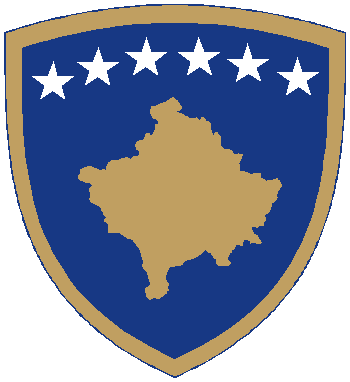 Republika e KosovësRepublika Kosova - Republic of KosovoQeveria - Vlada – GovernmentMinistria e Financave/Ministarstv za Finansije/ Ministry of FinanceRAPORTINGA PROCESI I KONSULTIMIT PËR KONCEPTDOKUMENTIN PËR TRAJTIMIN E KUADRIT LIGJOR TË TATIMEVE DHE PROCEDURAVE NË FUSHËVEPRIMIN E  ADMINISTRATËS TATIMORE TË KOSOVËS (ATK)Hyrja/sfondi Koncept DokumentI është i bazuar në Programin e Qeverisë së Republikës së Kosovës për periudhën 2017-2021, si dhe Strategjinë Kombëtare të Republikës së Kosovës për Parandalimin dhe Luftimin e Ekonomisë Joformale, Pastrimit të Parave, Financimit të Terrorizmit dhe Krimeve Financiare për periudhën 2014-2018 dhe janë këto  dokumentet bazë, në të cilat është mbështetur edhe Vendimi i Ministrisë së Financave (MF) për themelimin e  Ekipit Përgjegjës për hartimin e këtij Koncept dokumentiAktualisht, tatimet në përgjithësi në Kosovë rregullohen  me ligje të veçanta, varësisht llojit të tatimit (Tatimi mbi Vlerën e Shtuar – TVSh, me Ligjin Nr. 05/L-037, Tatimi në të Ardhura Personale – TAP, me Ligjin Nr. 05/L-028, si dhe Tatimi në të Ardhurat e Korporatave – TAK, me Ligjin Nr.05/L-029), kurse procedurat i rregullon Ligji Nr. 03/L-222 për Administratën Tatimore dhe Procedurat, i ndryshuar dhe plotësuar me Ligjin nr. 04/L-102 dhe 04/l-223. Megjithatë, legjislacioni tatimor aktual në fuqi, edhe pse bën adresimin e procedurave, të drejtave dhe detyrimeve të tatimpaguesve, po edhe të Administratës Tatimore, në çështjet e propozuara për ndryshime, ka raste kur ka qenë pengesë dhe nxitës i mos përmbushjes së obligimeve dhe pengesës për përmbushjen vullnetare. Në anën tjetër,  Legjislacioni aktual përmban edhe gabime teknike që duhet të përmirësohen. Andaj, me qëllim të adresimit të problemeve me të cilat ballafaqohen tatimpaguesit dhe institucionet e zbatimit të Ligjit, përfshirë këtu edhe problemet përmbajtjesore dhe ato teknike të ligjeve aktuale në fuqi dhe të sfidave që lindin për harmonizimin e mëtejmë të këtyre ligjeve me legjislacionin e BE-së dhe praktikave ndërkombëtare, Ministria e Financave ka themeluar Grupin Punues për hartimin e Koncept Dokumentit për Trajtimin e Kuadrit Ligjor të Tatimeve dhe Procedurave në Fushëveprimin e ATK-së, në përbërje nga përfaqësues nga Administrata Tatimore e Kosovës dhe zyrtarë nga Ministria e Financave.Në grupin punues janë kyçur dhe kanë dhënë kontributin e tyre edhe zyrtar tjerë përgjegjës për fusha të cilat ndikohen nga Legjislacioni tatimor. Po ashtu, një kontribut të posaçëm ka pasur edhe GIZ. Ecuria e procesit të konsultimitDraft koncept dokumenti pas fazës se konsultimeve paraprake është publikuar për konsultim me publikun në platformën elektronike për konsultimet me datë 14 shkurt 2018 dhe ka qenë i hapur për komente deri me datë 08 mars 2018. Sipas Rregullores për standardet minimale të konsultimit publik Koncept dokumenti është publikuar së bashku me Dokumentin Shpjegues i cili në formë të shkurtër ka paraqitur informatat e përmbledhura për Koncept dokumentin, qëllimet, objektivat, opsionet dhe hapësirën për konsultim, informatat për hapat pas përfundimit të procesit të konsultimit etj. Përveç publikimit të dokumenteve për konsultim Ministria e Financave ka shpërndarë përmes adresës elektronike edhe koncept dokumentin tek te gjitha palët e interesit te cilët kane pasur mundësin per dhënien e kontributit ne plotësimin e këtij dokumenti. Konsiderohet se adresimi përmes komunikimit elektornike me palët e interesit dhe konsultimi përmes platformës elektronike kanë qenë mjetet e mjaftueshme për të marrë të gjitha kontributet nga ana e palëve të interesit, duke marrë gjithashtu parasysh edhe natyrën e tyre dhe interesat që prekin ndryshim plotësimet e ligjeve tatimore.Përmbledhje e kontributeve të pranuara gjatë procesit të konsultimitKontributet për Koncept dokumenti per trajtimin e kuadrit ligjor te tatimeve nga palët e interesit janë dhënë kryesisht gjatë fazës se konsultimeve publike. Gjatë këtyre konsultimeve janë pranuar gjithsejtë 96 komente/propozime të cilat konsiderohen se janë relevante për temat që rregullon  me këtë konceptdokumet. Çështje tjeraMe qëllim të shqyrtimit të komenteve të pranuara dhe  finalizimit të Koncept dokumentit per trajtimin  e kuadrit ligjor ne fushën e tatimeve  mbajtur disa takime të grupit punues. Të gjitha kontributet e pranuara janë shqyrtuar veç e veç ndërsa raporti i detajuar për komentet e pranuara, kontribuesit dhe statusin e kontributeve janë paraqitur në formë të plotë ne shtojcën nr. 1 të këtij raporti.Hapat e ardhshëmKoncept dokumenti per trajtimin e kuadrit ligjor ne fushën e tatimeve   dhe procedurave ne fushëveprimin  e ATK-se  është proceduar për  përkthim ne te tri gjuhet dhe pas kompletimit te dokumenteve përcjellës  pritet  per miratim në Qeveri.Shtojca – tabela e detajuar me informatat për kontribuuesit gjatë fazës se konsultimeve  publike, arsyetimet për përgjigjet e pranuara dhe të refuzuara.SHTOJCA- KOMENTETMetodat e KonsultimitDatat/kohëzgjatjaNumri i pjesëmarrësve/kontribuuesveKonsultimet me shkrim / në mënyrë elektronike;15 ditë Kontribues/5Publikimi në ueb faqe/Platforma elektronike15 ditë  Kontribues/ 3Konsultimet paraprake brenda institucioneve15 dite Kontribues/1KOMENTET E PRANUARA DHE TE SHQYRTUARA NGA GRUPI PUNUES NGA FAZA E KONSULTIMEVE PUBLIKEKOMENTET E PRANUARA DHE TE SHQYRTUARA NGA GRUPI PUNUES NGA FAZA E KONSULTIMEVE PUBLIKEKOMENTET E PRANUARA DHE TE SHQYRTUARA NGA GRUPI PUNUES NGA FAZA E KONSULTIMEVE PUBLIKEKOMENTET E PRANUARA DHE TE SHQYRTUARA NGA GRUPI PUNUES NGA FAZA E KONSULTIMEVE PUBLIKEKOMENTET E PRANUARA DHE TE SHQYRTUARA NGA GRUPI PUNUES NGA FAZA E KONSULTIMEVE PUBLIKEKOMENTET E PRANUARA DHE TE SHQYRTUARA NGA GRUPI PUNUES NGA FAZA E KONSULTIMEVE PUBLIKEKOMENTET E PRANUARA DHE TE SHQYRTUARA NGA GRUPI PUNUES NGA FAZA E KONSULTIMEVE PUBLIKEKOMENTET E PRANUARA DHE TE SHQYRTUARA NGA GRUPI PUNUES NGA FAZA E KONSULTIMEVE PUBLIKEKOMENTET E PRANUARA DHE TE SHQYRTUARA NGA GRUPI PUNUES NGA FAZA E KONSULTIMEVE PUBLIKEKOMENTET E PRANUARA DHE TE SHQYRTUARA NGA GRUPI PUNUES NGA FAZA E KONSULTIMEVE PUBLIKEKOMENTET E PRANUARA DHE TE SHQYRTUARA NGA GRUPI PUNUES NGA FAZA E KONSULTIMEVE PUBLIKEKOMENTET E PRANUARA DHE TE SHQYRTUARA NGA GRUPI PUNUES NGA FAZA E KONSULTIMEVE PUBLIKENr. Nr. Nr. Nr. KomentuesiKomentuesiKomentet e dhënaËshtë pranuar komenti nga GPPO/pjeserisht/JOËshtë pranuar komenti nga GPPO/pjeserisht/JOËshtë pranuar komenti nga GPPO/pjeserisht/JOArsyetimiArsyetimi1111SHKCAKSHKCAKLIGJI PER ADMINSITRATEN TATIMORE DHE PROCEDURATNeni 3Të hiqet propozimi i dhënë nga ATK, Nëse   jo,  të shtohet:“Përgjegjësitë e Drejtorit të ATK-së të përcaktuara në nenin 3 duhet të pasurohen edhe me mundësinë e përcaktimit të ndëshkimeve- uljes së pagave (shpërblimeve) në rastet të veçanta  për zyrtaret e saj, në bashkëpunim me Ministrinë e Financave, atëherë kur të njëjtit veprojnë në dëm të tatimpaguesve përmes rivlerësimeve,  të konfirmuara nga shkalla e parë dhe e dytë e ankesave (edhe BPR)si të padrejta.Arsyetimi:Nëse në propozimin e dhënë shpërblimet do të bazohen në performancën e zyrtarëve në bazë të rezultateve nga rivlerësimet e tatimeve, për të cilat tatimpaguesi ka të drejte ne ankesa,përderisa mos të përfundojnë të gjitha procedurat mos të ketë shpërblime. Shpërblimet do të ishin  të drejta dhe meritore vetëm pas përfundimit të të gjitha procedurave dhe konfirmimeve nga Departamenti i ankesave dhe Gjykatat. Në rastet kur me aktvendim sipas ankesës konstatohet se tatimpaguesi ka të drejtë dhe është dëmtuar zyrtari  të ndëshkohet.PjesërishtPjesërishtPjesërishtDo te trajtohet gjate hartimit te projektligjit per ATPTe merren parasysh modelet e ligjeve te vendeve tjeraDo te trajtohet gjate hartimit te projektligjit per ATPTe merren parasysh modelet e ligjeve te vendeve tjera2222SHKCAKSHKCAKNeni 19ZGjONA aplikon gjobat dhe ndëshkimet  vetëm  nëse dëshmon me fakte  se pas një analize  profesionale financiare, tatimpaguesi është në gjendje   të paguaj të njëjtat pa iu cënuar vijueshmëria e aktivitetit.Arsyetimi:ZGJONA si një sektor i rëndësishëm duhet të ketë rolin jo vetëm të aplikimit të ndëshkimeve dhe gjobave por edhe të analizës së aftësisë financiare se a mund të paguaj  tatimpaguesi të njëjtat pa rrezikuar vijueshmërinë e aktivitetit si një prej parimeve bazë të të bërit biznes. JOJOJOËshtë trajtuar ne koncept dokumentËshtë trajtuar ne koncept dokument3333SHKCAKSHKCAKNeni 19Në rastin e një ri kontrolli pas ankesës nga Departamenti i Ankesave, BPR apo Gjykata, zyrtari tatimor dhe mbikëqyrësi  i tij i drejtpërdrejt që kanë marrë pjesë në ri vlerësimin  e parë nuk do të mund të marrin pjesë në ri kontrollin e dytë.   Arsyetimi:Duke marrë për bazë integritetin dhe konfliktin e interesit, një shmangjje e tillë është plotësisht në frymën e pavarësisë profesionale që një zyrtar tjetër të rishikoj në rastin e ri kontrollit apo rivendosjes.POPOPODo te inkorporohet ne koncept dokument si propozimDo te inkorporohet ne koncept dokument si propozim4444SHKCAKSHKCAKNeni 20Kohëzgjatja e një kontrolli tatimor do të jetë deri në 60 ditë, kurse në raste të veçanta jo më shumë se 90 ditë nga dita e fillimit.Arsyetimi:Duke marrë parasysh informatat që tatimpaguesi i deponon në ATK përmes EDI etj , kohëzgjatja duhet të përkufizohet në afat të caktuar në mënyrë që tatimpaguesi mos të pengohet në aktivitetin e tij.Pjesërisht Pjesërisht Pjesërisht Mbetet qe te rregullohet me akt nënligjor te MinistritTe riformulohet neni 14 i ligjitMbetet qe te rregullohet me akt nënligjor te MinistritTe riformulohet neni 14 i ligjit5555SHKCAKSHKCAKNeni 28Interesi do të rrjedhë nga data kur tatimi bëhet detyrim, por jo më shumë se gjashtë vite nga kjo datë.Arsyetimi:Duke marrë parasysh afatet 6 vjeçare të mbledhjes së tatimeve atëherë kjo periudhë arsyeton kufizimin.POPOPOinkorporohetinkorporohet6666SHKCAKSHKCAKNeni 49Në rastet kur tatimpaguesi gjatë afatit për vërejtje ndaj Draft Raportit të kontrollit pajtohet me Rivlerësim dhe deklarohet me shkrim se hjek dorë nga e drejta për ankesë , ndëshkimet dhe gjobat do të llogariten në masën prej 50% të ndëshkimeve.Arsyetimi:Kjo do te ishte një lehtësim për tatimpaguesin dhe njëkohësisht edhe për ATK. Tatimpaguesi do të përfitonte me ulje ndëshkimi , do të humbte të drejtën për ankesë kurse ATK do të lirohej nga shqyrtimi i çështjes nëse do të bëhej ankesë.JOJOJOËshtë e rregulluar me ligjin ekzistues ne forme tjetër te zbritjes se sanksioneve.Është e rregulluar me ligjin ekzistues ne forme tjetër te zbritjes se sanksioneve.7777SHKCAKSHKCAKNeni 77Në rastet kur tatimpaguesit me Aktvendimin nga Departamenti i Ankesave, BPR apo edhe Gjykatës i konfirmohet aprovimi i ankesës plotësisht apo plotësisht, pagesa e taksës do t’i kthehet. Arsyetimi:Nëse aplikohet taksa për ankesë, por në rastet kur pas ankesës tatimpaguesi rezulton se  ka të drejtë është e drejtë që taksa e paguar t’i kthehet tatimpaguesit.JOJOJONe asnjë procedure administrative apo gjyqësore  nuk kthehet taksa e paguar me rastin e parashtrimit te ankesës apo padisë dhe është e ndare nga shpenzimet proceduraleNe asnjë procedure administrative apo gjyqësore  nuk kthehet taksa e paguar me rastin e parashtrimit te ankesës apo padisë dhe është e ndare nga shpenzimet proceduraleNe asnjë procedure administrative apo gjyqësore  nuk kthehet taksa e paguar me rastin e parashtrimit te ankesës apo padisë dhe është e ndare nga shpenzimet procedurale8888SHKCAKSHKCAKNeni 77Në rastet kur Departamenti i ankesave kthen çështje  në rivendosje, ri kontrolli do të përfshijë vetëm çështjet në të cilat  tatimpaguesi ka parashtruar ankesë dhe   Departamenti i ankesave i ka aprovuarArsyetimi:Në mënyrë që me rastin e ri kontrollit të mos humbet kohë dhe të veprohet konform Aktvendimit me arsyetime në ankesë të tatimpaguesit fokusimi në çështjet e kontestuara do të lehtësonte ri kontrollin dhe do të kursente kohën e tatimpaguesitPOPOPOInkorporohet Inkorporohet Inkorporohet 999SHKCAKSHKCAKSHKCAKLIGJI PER TATIMIN NE VLEREN E SHTUARNeni 27 LirimetLidhur me furnizimet e barnave.Arsyetimi:Duke marrë parasysh faktin që barnat deri në shtator 2015 kanë qenë të liruara, si dhe faktin që konsumatorët në Kosovë të barnave janë shtresa me gjendje sociale shumë të rendë, si dhe nuk ka sigurime shëndetësore lirimi nga TVSH i barnave është plotësisht i arsyeshëm.PjesërishtPjesërishtPjesërishtTe trajtohet gjate hartimi te projektligjit pas analizimit nga ana e departamentit te makros ne kuadër te Ministrisë se FinancaveTe trajtohet gjate hartimi te projektligjit pas analizimit nga ana e departamentit te makros ne kuadër te Ministrisë se Financave101010SHKCAKSHKCAKSHKCAKLIGJI PER TATIMIN NE TE ARDHURAT PERSONALENeni 8, paragrafi 1.27Bizneset që merren me eksport do të kenë lehtësira në  tatimin e detyruar vjetor, prej xx % bazuar  në raportin në mes  të hyrave nga  eksporti të verifikuara nga Dogana me të hyrat e përgjithshme vjetore( por jo më shumë se 30%)Arsyetimi:Duke marrë parasysh gjendjen aktuale të eksportit dhe qëllimin  e politikave ekonomike një zbritje për tatimin në fitim në një përqindje te arsyeshme vetëm për pjesën e të ardhurave të eksportit do të kishte efekte të nxitjes së eksporteve.PjesërishtPjesërishtPjesërishtTe riformulohet  neni 8, paragrafi 1.27 dhe te trajtohet  ne kuadër te udhëzimit administrativ per lehtësime tatimoreTe riformulohet  neni 8, paragrafi 1.27 dhe te trajtohet  ne kuadër te udhëzimit administrativ per lehtësime tatimore1111SHKCAKSHKCAKSHKCAKSHKCAKNeni 8, paragrafi 1.27Bizneset që punësojnë mbi 5 punëtorë në 3 vitet e para, do të kenë lirime aq sa paguajnë tatimin në burim për të njëjtit punëtor gjatë periudhës tatimore.Arsyetimi:Lehtësira  në lidhje me punësimet e reja do të kishte efekte pozitive sa i përket edhe politikave sociale dhe ekonomike, sepse tatimpaguesi aq sa mban dhe paguan tatimin në burim aq do të zbres nga tatimi në fitim dhe kjo balancon veprimet duke bërë që të ketë punësim legal dhe po ashtu pagat reale.  PjesërishtPjesërishtPjesërishtTe riformulohet  neni 8, paragrafi 1.27 dhe te trajtohet  ne kuadër te udhëzimit administrativ per lehtësime tatimore121212SHKCAKSHKCAKSHKCAKNeni 8, paragrafi 1.27Të ardhurat e personave joafarist nga lëmi i bujqësisë me qarkullim vjetor nën 30,000.00€  Arsyetimi:Duke marrë parasysh synimet e politikave ekonomike që bujqësia të faktorizohet, personat individual jo afarist të lirohen nga tatimi për qarkullimin deri 30,000.00€. Efekti i tatimit do të ishte deri 900.00 €.  Një stimulim i tillë do të nxiste sa do pak investimet në bujqësi.Kjo do të mund të kushtëzohej me at se nëse nga Qeveria merren  donacione, kjo e drejtë humbet. Kjo mbështetet edhe me propozimin për mos mbajtje në burim te 3% për jo afaristët.PjesërishtPjesërishtPjesërishtRiformulim i nenit 8Objekt  trajtimi gjate hartimit te projektligjit131313SHKCAKSHKCAKSHKCAKLIGJI PER TATIMIN NE TE ARDHURAT NGA KORPORATATNeni 2, pika 1.21 dhe UA nr 02/2016, neni 5, definojnë të drejtat pronësoreTë drejtat pronësore duhet të jenë më të specifikuar.Arsyetimi:Bizneset kanë probleme me definim të të drejtave pronësore dhe probleme me ATK-në. Derisa licencat dihet qartë që janë të drejta pronësore, softuerët, dhe shumë të tjera nuk është e qartë se në cilat situata të konsiderohen si të drejta pronësore e në cilat jo. Cilat kushte duhet plotësuar një prone e paprekshme respektivisht e patrupëzuar që të trajtohet si e drejtë pronësore dhe të lind detyrimi për mbajtje në burim të tatimit.PjesërishtPjesërishtPjesërishtTe definohet ne kuadër te projektligjit per TAK141414SHKCAKSHKCAKSHKCAKNeni 7, paragrafi 4Korporatat që merren me eksport do të kenë lehtësira në  tatimin e detyruar vjetor, prej xx % bazuar  në raportin ne mes te të hyrave nga  eksporti të verifikuara nga Dogana me të hyrat e përgjithshme vjetore( por jo më shumë se 30%)Arsyetimi:Duke marrë parasysh gjendjen aktuale të eksportit dhe qëllimin  e politikave ekonomike një zbritje për tatimin në fitim në një përqindje te arsyeshme vetëm për pjesën e të ardhurave të eksportit do të kishte efekte të nxitjes së eksporteve.PjesërishtPjesërishtPjesërishtTe riformulohet  neni 7, paragrafi 4 dhe te trajtohet  ne kuadër te udhëzimit administrativ per lehtësime tatimore15SHKCAKSHKCAKSHKCAKSHKCAKSHKCAKNeni 7, paragrafi 4Korporatat  që punësojnë mbi 5 punëtorë në 3 vitet e para, do të kenë lirime aq sa paguajnë tatimin në burim për të njëjtit punëtor gjatë periudhës tatimore.Arsyetimi:Lehtësira  në lidhje me punësimet e reja do të kishte efekte pozitive sa i përket edhe politikave sociale dhe ekonomike, sepse tatimpaguesi aq sa mban dhe paguan tatimin në burim aq do të zbres nga tatimi në fitim dhe kjo balancon veprimet duke bërë që të ketë punësim legal dhe po ashtu pagat reale.  PjesërishtPjesërishtPjesërishtTe riformulohet  neni 7, paragrafi 4 dhe te trajtohet  ne kuadër te udhëzimit administrativ per lehtësime tatimore16SHKCAKSHKCAKSHKCAKSHKCAKSHKCAKTermi për përfaqësitë e kompanive të huaja të hapura te ne nuk është unik në të gjitha ligjet tona. Që në secilin ligj të ipet përkufizimi për llojet e njësive të huaja te ne dhe të konkretizohet funksioni i tyre.Në L TAK, neni 2, pika 1,15 – Njësi e përhershme.Në L. e TVSH, neni 19 dhe 20 – Njësi fikse,Në Ligjin për Shoqëritë Tregtare, neni 37 – Shoqëri e huaj tregtare,Në sajtin e ARBK-së Lloji i biznesit – Kompani e huaj.POPOPOTe harmonizohen ne ligjet  tatimore17SHKCAKSHKCAKSHKCAKSHKCAKSHKCAKVendimi shpjegues individual sipas nenit 10 të Ligjit për ATK dhe ProceduratTë dorëzohet me email e më së miri do të ishte të jetë nëpërmjet EDI-t.Në kohën e zhvillimit të teknologjisë informative që edhe ATK ka ecur mirë në këtë drejtim, dorëzimi i pyetjes dhe marrja e përgjigjes në formë fizike është një procedure e gjatë dhe e mundimshme për t/p.JOJOJONuk është kategori ligjore çështja e komunikimit rregullohet me procedura te brendshme18SHKCAKSHKCAKSHKCAKSHKCAKSHKCAKLigji për ATK dhe proceduratKomunikimi inspektor – t/p të jetë më korrekt.Zakonisht inspektorët preferojnë t’i bëjnë kërkesat e tyre me telefon e jo me email. Në ATK duhet të ngritet përgjegjësia ndaj komunikimit zyrtar elektronik me t/p. Në të shumtën e rasteve nuk konfirmojnë marrjen e emailit. Duke i ikur emailit po lënë mundësi për ndryshim të kërkesave.JOJOJONuk është kategori ligjore çështja e komunikimit rregullohet me procedura te brendshme19191919SHKCAKSHKCAKNë të gjitha ligjetLigjeve tona t’u bëhet një korrekturë gjuhësore profesionale.Ndodh shpesh që dy kontabilistë duke lexuar të njëjtin nen apo paragraf vijnë në përfundime të ndryshme. Nuk duhet të mjaftohemi vetëm me përkthim por duhet të bëhet përshtatja gjuhësore dhe kuptimore. Ende ka nene me konstruksione të pa qarta. Ka shpesh edhe gjëra të thjeshta që tregojnë jo seriozitet si: fillon në njëjës ti përmendë elementet e ndryshme e  diku kalon në shumës pa pik nevoje. Ose fillon në gjininë mashkullore dhe ndërron më vonë në gjininë femërore sikur don ta hutojë lexuesin e jo ta ndihmojë atë.JOJOJONuk është kategori ligjore çështja e komunikimit rregullohet me procedura te brendshme20202020SHKCAKSHKCAKNë ligjin e TVSH-sëFjala “furnizime” të zëvendësohet me fjalën shitje.99% të qytetarëve, kontabilistëve dhe t/p fjalën “furnizime” e marrin për blerje. Ku ishte arsyeja që u imponua ky term që të ngjall kaq dilema kur kemi fjalët shitje dhe blerje që janë të kuptueshme për të gjithë.POPOPODo te riformulohet përkufizimi tek ligji i TVSH21212121FONDACIONI KOSOVARPËR SHOQËRI CIVILE(KCSF)FONDACIONI KOSOVARPËR SHOQËRI CIVILE(KCSF)KCSF vëren që draft Koncept Dokumenti nuk i trajton në asnjë mënyrë çështjet që kanë të bëjnë me OJQ-të, si kategori e veçantë e subjekteve juridike. Kjo është brengosëse për shkak se kuadri ligjor ekzistues përmban dispozita që e ndikojnë këtë sektor, ndërsa trajtimi i duhur i tyre mund ta përmirësojë këtë ndikim. Për më tepër, vëllimi ekonomik i sektorit është domethënës qoftë në kuptim të qarkullimit vjetor ashtu edhe të punësimit KCSF rekomandon që sektori jo-qeveritar të trajtohet seriozisht dhe si i veçantë në rregullimin e kuadrit ligjor të tatimeve dhe procedurave të ATK-së, qoftë duke i trajtuar me kujdes dispozitat e veçanta për OJQ apo duke e vlerësuar ndikimin dhe përshtatshmërinë për OJQ të dispozitave të përgjithshme.POPOPODo te trajtohet ne kuadër te hartimit te projektligjit22222222FONDACIONI KOSOVARPËR SHOQËRI CIVILE(KCSF)FONDACIONI KOSOVARPËR SHOQËRI CIVILE(KCSF)Të trajtohet përshtatshmëria e obligimeve të raportimit financiar për OJQ Në bazë të Ligjit 03/L-222 për Administratën Tatimore dhe Procedurat, rregullat për raportimin në ATK për OJQ janë identike me ato të bizneseve. Shumica e dispozitave nuk janë të shkallëzuara sipas shkallës së qarkullimit apo madhësisë së OJQ-ve. Në anën tjetër, raportimi financiar që rregullohet përmes Ligjit 04/L-014 për Kontabilitet, Raportim Financiar dhe Auditim nuk adreson në mënyrë specifike OJQ-të, ndërsa situatë e njejtë paraqitet edhe në draftin e ligjit të ri për kontabilitet dhe raportim financiar. Gjithashtu, OJQ-të me Status për Përfitim Publik (SPP) raportojnë edhe në Departamentin për OJQ në Ministrinë e Administratës Publike....- KCSF rekomandon që draft Koncept Dokumenti të përfshijë kërkesën për rishikim të procedurave të raportimit të OJQ-ve, me synimin e përshtatshmërisë së formave të raportimit me natyrën e punës së OJQ-ve, si dhe shkallëzimin e tyre varësisht nga madhësia e OJQ-ve.PjesërishtPjesërishtPjesërishtDo te trajtohet ne kuadër te ndryshim plotësimeve t e ligjeve tatimore23232323FONDACIONI KOSOVARPËR SHOQËRI CIVILE(KCSF)FONDACIONI KOSOVARPËR SHOQËRI CIVILE(KCSF)b) Të qartësohen dispozitat ligjore për trajtimin e aktivitetit ekonomik të OJQ-ve Trajtimi i veprimtarisë ekonomike të OJQ-ve ka një dykuptimësi në Ligjin 05/L-029 për Tatimin në të Ardhurat e Korporatave, në veçanti veprimtaritë ekonomike të OJQ-ve që nuk kanë statusin për përfitim publik. Përderisa neni për lirimin nga taksat përmend vetëm OJQ-të me Status për Përfitim Publik (Neni 7, paragrafi 1.1), një nen tjetër për veprimtaritë komerciale flet për OJQ-të e regjistruara (pavarësisht SPP-së) “të cilat do të tatohen për aktivitetet komerciale ose aktivitetet tjera që nuk janë të lidhura me qëllimin publik të OJQ-së” (Neni 34, paragrafi 1), ndërsa gjithashtu flet “nivel të arsyeshëm të fitimeve” apo “fitim të tepruar të OJQ-ve” (Neni 34, paragrafi 2 dhe 4).- KCSF rekomandon që draft Koncept Dokumenti të përfshijë kërkesën për qartësim të dispozitave ligjore për trajtimin tatimor të aktiviteteve ekonomike të OJQ-ve.b) Të qartësohen dispozitat ligjore për trajtimin e aktivitetit ekonomik të OJQ-ve Trajtimi i veprimtarisë ekonomike të OJQ-ve ka një dykuptimësi në Ligjin 05/L-029 për Tatimin në të Ardhurat e Korporatave, në veçanti veprimtaritë ekonomike të OJQ-ve që nuk kanë statusin për përfitim publik. Përderisa neni për lirimin nga taksat përmend vetëm OJQ-të me Status për Përfitim Publik (Neni 7, paragrafi 1.1), një nen tjetër për veprimtaritë komerciale flet për OJQ-të e regjistruara (pavarësisht SPP-së) “të cilat do të tatohen për aktivitetet komerciale ose aktivitetet tjera që nuk janë të lidhura me qëllimin publik të OJQ-së” (Neni 34, paragrafi 1), ndërsa gjithashtu flet “nivel të arsyeshëm të fitimeve” apo “fitim të tepruar të OJQ-ve” (Neni 34, paragrafi 2 dhe 4).- KCSF rekomandon që draft Koncept Dokumenti të përfshijë kërkesën për qartësim të dispozitave ligjore për trajtimin tatimor të aktiviteteve ekonomike të OJQ-ve.PjesërishtPjesërishtDo te trajtohet ne kuadër te ndryshim plotësimeve t e ligjeve tatimoreDo te trajtohet ne kuadër te ndryshim plotësimeve t e ligjeve tatimoreDo te trajtohet ne kuadër te ndryshim plotësimeve t e ligjeve tatimore2424FONDACIONI KOSOVARPËR SHOQËRI CIVILE(KCSF)FONDACIONI KOSOVARPËR SHOQËRI CIVILE(KCSF)FONDACIONI KOSOVARPËR SHOQËRI CIVILE(KCSF)FONDACIONI KOSOVARPËR SHOQËRI CIVILE(KCSF)c) Të harmonizohen dispozitat e lehtësirave tatimore për donatorë dhe të përmirësohen mekanizmat e zbatimit Ligji 05/L-029 për Tatimin në të Ardhurat e Korporatave ofron zbritje të tatimit për korporatat që japin donacione në lartësi prej 10% të të ardhurave të tyre të tatueshme, nëse këto donacione jepen për qëllime humanitare, shëndetësore, arsimore, fetare, shkencore, kulturore, mbrojtje të ambientit apo sportive (Neni 10, paragrafi 1). Ngjashëm, Ligji 05/L-028 për Tatimin në të Ardhurat Personale ofron mundësi për uljen e tatimit për individët që japin donacion në lartësinë prej 10% të të ardhurave të tyre të tatueshme, nëse këto donacione bëhen për qëllime humanitare, shëndetësore, arsimore, fetare, shkencore, kulturore, mbrojtje të ambientit apo sportive (Neni 28, paragrafi 1). Edhe pse titulli i neneve përkatëse nënkupton që zbritjet e tilla bazohen në interesin publik, përcaktimi i interesit publik është problematik, të paktën sa i përket OJQ-ve. Kjo për shkak që lista e aktiviteteve që konsiderohen me interes publik është e ndryshme në krahasim me ligjin bazë për OJQ, i cili është dokumenti i vetëm zyrtar që i trajton fushat e interesit publik. Konkretisht, legjislacioni tatimor i parasheh vetëm 8 lloje të veprimtarive si aktivitete të interesit publik, përderisa Ligji 04/L-057 për lirinë e asociimit në OJQ i parasheh 12 të tilla.10 Për më tepër, projektligji i ri për lirinë e asociimit në OJQ, i cili është miratuar nga Qeveria e Kosovës më 20 dhjetor 2017 dhe është në fazën e shqyrtimit parlamentar, e zgjeron këtë listë me 8 lloje të reja....- KCSF rekomandon që draft Koncept Dokumenti të përfshijë kërkesën për harmonizim të dispozitave që e përcaktojnë interesin publik me legjislacionin përkatës për OJQ, të parashehë nevojën për fushata të informimit dhe edukimit të bizneseve dhe OJQ-ve lidhur me këtë mundësi ligjore, si dhe të kërkojë lehtësimin e procedurave dhe mekanizmave të zbatimit.c) Të harmonizohen dispozitat e lehtësirave tatimore për donatorë dhe të përmirësohen mekanizmat e zbatimit Ligji 05/L-029 për Tatimin në të Ardhurat e Korporatave ofron zbritje të tatimit për korporatat që japin donacione në lartësi prej 10% të të ardhurave të tyre të tatueshme, nëse këto donacione jepen për qëllime humanitare, shëndetësore, arsimore, fetare, shkencore, kulturore, mbrojtje të ambientit apo sportive (Neni 10, paragrafi 1). Ngjashëm, Ligji 05/L-028 për Tatimin në të Ardhurat Personale ofron mundësi për uljen e tatimit për individët që japin donacion në lartësinë prej 10% të të ardhurave të tyre të tatueshme, nëse këto donacione bëhen për qëllime humanitare, shëndetësore, arsimore, fetare, shkencore, kulturore, mbrojtje të ambientit apo sportive (Neni 28, paragrafi 1). Edhe pse titulli i neneve përkatëse nënkupton që zbritjet e tilla bazohen në interesin publik, përcaktimi i interesit publik është problematik, të paktën sa i përket OJQ-ve. Kjo për shkak që lista e aktiviteteve që konsiderohen me interes publik është e ndryshme në krahasim me ligjin bazë për OJQ, i cili është dokumenti i vetëm zyrtar që i trajton fushat e interesit publik. Konkretisht, legjislacioni tatimor i parasheh vetëm 8 lloje të veprimtarive si aktivitete të interesit publik, përderisa Ligji 04/L-057 për lirinë e asociimit në OJQ i parasheh 12 të tilla.10 Për më tepër, projektligji i ri për lirinë e asociimit në OJQ, i cili është miratuar nga Qeveria e Kosovës më 20 dhjetor 2017 dhe është në fazën e shqyrtimit parlamentar, e zgjeron këtë listë me 8 lloje të reja....- KCSF rekomandon që draft Koncept Dokumenti të përfshijë kërkesën për harmonizim të dispozitave që e përcaktojnë interesin publik me legjislacionin përkatës për OJQ, të parashehë nevojën për fushata të informimit dhe edukimit të bizneseve dhe OJQ-ve lidhur me këtë mundësi ligjore, si dhe të kërkojë lehtësimin e procedurave dhe mekanizmave të zbatimit.PjesërishtPjesërishtDo te trajtohet ne kuadër te ndryshim plotësimeve t e ligjeve tatimore2525FONDACIONI KOSOVARPËR SHOQËRI CIVILE(KCSF)FONDACIONI KOSOVARPËR SHOQËRI CIVILE(KCSF)FONDACIONI KOSOVARPËR SHOQËRI CIVILE(KCSF)FONDACIONI KOSOVARPËR SHOQËRI CIVILE(KCSF)d) Të qartësohet procedura dhe të ngritet niveli i informimit dhe edukimit për procedurën e lirimit nga TVSh Nëpërmjet Vendimit Shpjegues 04/2016 mbi trajtimin e donacioneve për qëllime tatimore, ATK ka unifikuar procedurën e lirimit nga TVSh të shpenzimeve të cilat burojnë nga donacionet, duke e vendosur këtë lirim në marrëdhënie të drejtpërdrejtë të palës (në këtë rast OJQ-së) me biznesin. Përderisa në parim kjo nënkupton evitim të hapave shtesë, në praktikë zbatimi i kësaj procedure po tregohet mjaft problematik.- KCSF rekomandon që draft Koncept Dokumenti të përfshijë kërkesën për qartësim të procedurës së lirimit nga TVSh në rastin e donacioneve, si dhe të parashehë nevojën për fushata të informimit dhe edukimit të bizneseve dhe OJQ-ve lidhur me këtë mundësi ligjore.d) Të qartësohet procedura dhe të ngritet niveli i informimit dhe edukimit për procedurën e lirimit nga TVSh Nëpërmjet Vendimit Shpjegues 04/2016 mbi trajtimin e donacioneve për qëllime tatimore, ATK ka unifikuar procedurën e lirimit nga TVSh të shpenzimeve të cilat burojnë nga donacionet, duke e vendosur këtë lirim në marrëdhënie të drejtpërdrejtë të palës (në këtë rast OJQ-së) me biznesin. Përderisa në parim kjo nënkupton evitim të hapave shtesë, në praktikë zbatimi i kësaj procedure po tregohet mjaft problematik.- KCSF rekomandon që draft Koncept Dokumenti të përfshijë kërkesën për qartësim të procedurës së lirimit nga TVSh në rastin e donacioneve, si dhe të parashehë nevojën për fushata të informimit dhe edukimit të bizneseve dhe OJQ-ve lidhur me këtë mundësi ligjore.PjesërishtPjesërishtDo te trajtohet ne kuadër te ndryshim plotësimeve t e ligjeve tatimore2626FONDACIONI KOSOVARPËR SHOQËRI CIVILE(KCSF)FONDACIONI KOSOVARPËR SHOQËRI CIVILE(KCSF)FONDACIONI KOSOVARPËR SHOQËRI CIVILE(KCSF)FONDACIONI KOSOVARPËR SHOQËRI CIVILE(KCSF)e) OJQ-të të përfshihen në trajtimin e përmirësimit të procedurës së paisjes me numër fiskal Një nga propozimet e përfshira në draft Koncept Dokumentin trajton nevojën e krijimit të një baze të dhënash unike dhe evitimit të regjistrimit të dyfishtë në Agjencionin e Regjistrimit të Bizneseve të Kosovës (ARBK) dhe ATK-së, në kuadër të dispozitave mbi numrin fiskal dhe paisjes me certifikatë fiskale. OJQ-të janë subjekte juridike që obligohen të pajisen me numër fiskal dhe certifikatë fiskale, ndërsa funksionin e ngjashëm me ARBK-në për OJQ-të e luan Departamenti për OJQ i Ministrisë së Administratës Publike. Përkundër kësaj, draft Koncept Dokumenti nuk i përmend fare OJQ-të.- KCSF rekomandon që draft Koncept Dokumenti të trajtojë edhe OJQ-të në çfarëdo avancimi ose ndryshimi të procedurës së paisjes me numër fiskal, pavarësisht formës dhe mënyrës së rregullimit përfundimtar të kësaj procedure.e) OJQ-të të përfshihen në trajtimin e përmirësimit të procedurës së paisjes me numër fiskal Një nga propozimet e përfshira në draft Koncept Dokumentin trajton nevojën e krijimit të një baze të dhënash unike dhe evitimit të regjistrimit të dyfishtë në Agjencionin e Regjistrimit të Bizneseve të Kosovës (ARBK) dhe ATK-së, në kuadër të dispozitave mbi numrin fiskal dhe paisjes me certifikatë fiskale. OJQ-të janë subjekte juridike që obligohen të pajisen me numër fiskal dhe certifikatë fiskale, ndërsa funksionin e ngjashëm me ARBK-në për OJQ-të e luan Departamenti për OJQ i Ministrisë së Administratës Publike. Përkundër kësaj, draft Koncept Dokumenti nuk i përmend fare OJQ-të.- KCSF rekomandon që draft Koncept Dokumenti të trajtojë edhe OJQ-të në çfarëdo avancimi ose ndryshimi të procedurës së paisjes me numër fiskal, pavarësisht formës dhe mënyrës së rregullimit përfundimtar të kësaj procedure.PjesërishtPjesërishtDo te trajtohet ne kuadër te ndryshim plotësimeve t e ligjeve tatimore2727KESHILLI IINVESITOREVEEVROPIANKESHILLI IINVESITOREVEEVROPIANKESHILLI IINVESITOREVEEVROPIANNë kapitullin ku janë paraparë ndryshimet për tatimin në të ardhura të korporatave, pika 2), ju keni paraparë, “Neni 6, Shkallet e tatimit, të fshihet paragrafi 2 dhe Kompanitë e Sigurimit të trajtohen sikurse çdo person tjetër juridik”.Në mënyre që trajtimi i kompanive të sigurimit nga aspekti tatimorë të jetë i plotë, duhet trajtuar edhe një qështje që është ne thelb të kompanive të sigurimit jetë dhe jo-jetë. Ajo është qështja e Provizioneve Teknike dhe Matematike.Krijimi i këtyre rezervave është i rregulluar me Ligjin mbi Sigurimet 05/L-045, rrespektivisht neni 67 dhe 68 i këtij ligji. Si derivat të këtij ligji, ashtu siq është paraparë edhe me nenin 67, Banka Qendrore e Republikës së Kosovës ka miratuar “Rregulloren Për Vlerësimin Dhe Mbajtjen E Provizioneve Teknike Dhe Matematike Për Siguruesit Jetë Dhe Jojetë”.Provizionet teknik dhe matematike krijohen nga kompanitë përgjatë aktivitetit të tyre. Krijimi i tyre njihet si shpenzim në pasqyrë të të ardhurave dhe duhet të njihet si shpenzim i zbritshëm për nevoja të tatimit. Gjithashtu, lirimi i këtyre provizioneve, njihet si e hyrë në pasqyrë të të ardhurave dhe paraqet të ardhur të tatueshme.Mënyra se si këto provizione trajtohen nga legjislacioni tatimorë, është duke futur një dispozitë ligjore në Ligjin mbi Tatimin në të Ardhura të Korporatave.Specifikisht, ne propozojmë që kjo dispozitë ligjore të futet në nenin 13 të ligjit 05/L-029. Ky nen, do të mund të duket kështu, ku fokusi është në paragrafin 3“1. Kontributet në fondet rezervë nuk lejohen si shpenzime të zbritshme në përcaktimin e fitimit të tatueshëm, përveç rasteve të parapara si në paragrafët 2 dhe 3 të këtij neni. 2. Institucionet financiare Bankare të licencuara nga Banka Qendrore e Kosovës, në përcaktimin e fitimit të tatueshëm kanë të drejtë që të njohin shpenzime të zbritshme, provizionet për krijimin e fondit të posaçëm rezervë për mjetet e dyshimta të tyre në shumën e cila nuk duhet të kalojë shumën maksimale të lejueshme nga Banka Qendrore e Kosovës.3. Institucionet financiare të sigurimeve dhe ri-sigurimeve të licencuara nga Banka Qendrore e Kosovës, në përcaktimin e fitimit të tatueshëm kanë të drejtë që të njohin shpenzime të zbritshme provizionet për rezervat teknike dhe matematike, të krijuara në pajtueshmëri me “Ligjin për Sigurimet” dhe Akteve Nënligjore të nxjerra dhe administruara nga BQK.4. Pas krijimit të fondit të posaçëm rezervë sipas paragrafit 2 dhe 3 të këtij neni, çdo shumë e tërhequr/zvogëluar prej fondit, deri në shumat e lejueshme, duhet të përfshihet në të ardhura të tatueshme, dhe çdo shumë e kthyer/shtuar në fond për ta rimbushur atë, deri në shumat e lejueshme, duhet të njihet shpenzim i zbritshëm.”Në kapitullin ku janë paraparë ndryshimet për tatimin në të ardhura të korporatave, pika 2), ju keni paraparë, “Neni 6, Shkallet e tatimit, të fshihet paragrafi 2 dhe Kompanitë e Sigurimit të trajtohen sikurse çdo person tjetër juridik”.Në mënyre që trajtimi i kompanive të sigurimit nga aspekti tatimorë të jetë i plotë, duhet trajtuar edhe një qështje që është ne thelb të kompanive të sigurimit jetë dhe jo-jetë. Ajo është qështja e Provizioneve Teknike dhe Matematike.Krijimi i këtyre rezervave është i rregulluar me Ligjin mbi Sigurimet 05/L-045, rrespektivisht neni 67 dhe 68 i këtij ligji. Si derivat të këtij ligji, ashtu siq është paraparë edhe me nenin 67, Banka Qendrore e Republikës së Kosovës ka miratuar “Rregulloren Për Vlerësimin Dhe Mbajtjen E Provizioneve Teknike Dhe Matematike Për Siguruesit Jetë Dhe Jojetë”.Provizionet teknik dhe matematike krijohen nga kompanitë përgjatë aktivitetit të tyre. Krijimi i tyre njihet si shpenzim në pasqyrë të të ardhurave dhe duhet të njihet si shpenzim i zbritshëm për nevoja të tatimit. Gjithashtu, lirimi i këtyre provizioneve, njihet si e hyrë në pasqyrë të të ardhurave dhe paraqet të ardhur të tatueshme.Mënyra se si këto provizione trajtohen nga legjislacioni tatimorë, është duke futur një dispozitë ligjore në Ligjin mbi Tatimin në të Ardhura të Korporatave.Specifikisht, ne propozojmë që kjo dispozitë ligjore të futet në nenin 13 të ligjit 05/L-029. Ky nen, do të mund të duket kështu, ku fokusi është në paragrafin 3“1. Kontributet në fondet rezervë nuk lejohen si shpenzime të zbritshme në përcaktimin e fitimit të tatueshëm, përveç rasteve të parapara si në paragrafët 2 dhe 3 të këtij neni. 2. Institucionet financiare Bankare të licencuara nga Banka Qendrore e Kosovës, në përcaktimin e fitimit të tatueshëm kanë të drejtë që të njohin shpenzime të zbritshme, provizionet për krijimin e fondit të posaçëm rezervë për mjetet e dyshimta të tyre në shumën e cila nuk duhet të kalojë shumën maksimale të lejueshme nga Banka Qendrore e Kosovës.3. Institucionet financiare të sigurimeve dhe ri-sigurimeve të licencuara nga Banka Qendrore e Kosovës, në përcaktimin e fitimit të tatueshëm kanë të drejtë që të njohin shpenzime të zbritshme provizionet për rezervat teknike dhe matematike, të krijuara në pajtueshmëri me “Ligjin për Sigurimet” dhe Akteve Nënligjore të nxjerra dhe administruara nga BQK.4. Pas krijimit të fondit të posaçëm rezervë sipas paragrafit 2 dhe 3 të këtij neni, çdo shumë e tërhequr/zvogëluar prej fondit, deri në shumat e lejueshme, duhet të përfshihet në të ardhura të tatueshme, dhe çdo shumë e kthyer/shtuar në fond për ta rimbushur atë, deri në shumat e lejueshme, duhet të njihet shpenzim i zbritshëm.”Në kapitullin ku janë paraparë ndryshimet për tatimin në të ardhura të korporatave, pika 2), ju keni paraparë, “Neni 6, Shkallet e tatimit, të fshihet paragrafi 2 dhe Kompanitë e Sigurimit të trajtohen sikurse çdo person tjetër juridik”.Në mënyre që trajtimi i kompanive të sigurimit nga aspekti tatimorë të jetë i plotë, duhet trajtuar edhe një qështje që është ne thelb të kompanive të sigurimit jetë dhe jo-jetë. Ajo është qështja e Provizioneve Teknike dhe Matematike.Krijimi i këtyre rezervave është i rregulluar me Ligjin mbi Sigurimet 05/L-045, rrespektivisht neni 67 dhe 68 i këtij ligji. Si derivat të këtij ligji, ashtu siq është paraparë edhe me nenin 67, Banka Qendrore e Republikës së Kosovës ka miratuar “Rregulloren Për Vlerësimin Dhe Mbajtjen E Provizioneve Teknike Dhe Matematike Për Siguruesit Jetë Dhe Jojetë”.Provizionet teknik dhe matematike krijohen nga kompanitë përgjatë aktivitetit të tyre. Krijimi i tyre njihet si shpenzim në pasqyrë të të ardhurave dhe duhet të njihet si shpenzim i zbritshëm për nevoja të tatimit. Gjithashtu, lirimi i këtyre provizioneve, njihet si e hyrë në pasqyrë të të ardhurave dhe paraqet të ardhur të tatueshme.Mënyra se si këto provizione trajtohen nga legjislacioni tatimorë, është duke futur një dispozitë ligjore në Ligjin mbi Tatimin në të Ardhura të Korporatave.Specifikisht, ne propozojmë që kjo dispozitë ligjore të futet në nenin 13 të ligjit 05/L-029. Ky nen, do të mund të duket kështu, ku fokusi është në paragrafin 3“1. Kontributet në fondet rezervë nuk lejohen si shpenzime të zbritshme në përcaktimin e fitimit të tatueshëm, përveç rasteve të parapara si në paragrafët 2 dhe 3 të këtij neni. 2. Institucionet financiare Bankare të licencuara nga Banka Qendrore e Kosovës, në përcaktimin e fitimit të tatueshëm kanë të drejtë që të njohin shpenzime të zbritshme, provizionet për krijimin e fondit të posaçëm rezervë për mjetet e dyshimta të tyre në shumën e cila nuk duhet të kalojë shumën maksimale të lejueshme nga Banka Qendrore e Kosovës.3. Institucionet financiare të sigurimeve dhe ri-sigurimeve të licencuara nga Banka Qendrore e Kosovës, në përcaktimin e fitimit të tatueshëm kanë të drejtë që të njohin shpenzime të zbritshme provizionet për rezervat teknike dhe matematike, të krijuara në pajtueshmëri me “Ligjin për Sigurimet” dhe Akteve Nënligjore të nxjerra dhe administruara nga BQK.4. Pas krijimit të fondit të posaçëm rezervë sipas paragrafit 2 dhe 3 të këtij neni, çdo shumë e tërhequr/zvogëluar prej fondit, deri në shumat e lejueshme, duhet të përfshihet në të ardhura të tatueshme, dhe çdo shumë e kthyer/shtuar në fond për ta rimbushur atë, deri në shumat e lejueshme, duhet të njihet shpenzim i zbritshëm.”PjesërishtËshtë e inkorporuar ne koncept dokumentPjesa e provizioneve do te trajtohet nga grupi ne kuadër te hartimit t e projektligjit Është e inkorporuar ne koncept dokumentPjesa e provizioneve do te trajtohet nga grupi ne kuadër te hartimit t e projektligjit Është e inkorporuar ne koncept dokumentPjesa e provizioneve do te trajtohet nga grupi ne kuadër te hartimit t e projektligjit Është e inkorporuar ne koncept dokumentPjesa e provizioneve do te trajtohet nga grupi ne kuadër te hartimit t e projektligjit 2828KLUBI I PRODHUESVETE KOSOVESKLUBI I PRODHUESVETE KOSOVESKLUBI I PRODHUESVETE KOSOVESTVSH për MullinjtëMe Draft-KD duhet të parashihet heqja apo reduktimi i TVSH-së për Mullinjtë për procesin e ujemit (transaksionet Barter). Kjo kërkesë rrjedh nga nevoja që mullinjtë po ballafaqohen që nga viti 2015 edhe me pagesën e TVSH-së edhe për procesin e ujemit.  Kjo ua ka vështirësuar veprimtarinë, pasi tani përveç tatimit prej 8 % që paguajnë gjatë shitjes së miellit, himes etj., nga 2015 detyrohen të paguajnë edhe TVSH-në prej 18 % në emër të procesit të ujemit. TVSH për MullinjtëMe Draft-KD duhet të parashihet heqja apo reduktimi i TVSH-së për Mullinjtë për procesin e ujemit (transaksionet Barter). Kjo kërkesë rrjedh nga nevoja që mullinjtë po ballafaqohen që nga viti 2015 edhe me pagesën e TVSH-së edhe për procesin e ujemit.  Kjo ua ka vështirësuar veprimtarinë, pasi tani përveç tatimit prej 8 % që paguajnë gjatë shitjes së miellit, himes etj., nga 2015 detyrohen të paguajnë edhe TVSH-në prej 18 % në emër të procesit të ujemit. TVSH për MullinjtëMe Draft-KD duhet të parashihet heqja apo reduktimi i TVSH-së për Mullinjtë për procesin e ujemit (transaksionet Barter). Kjo kërkesë rrjedh nga nevoja që mullinjtë po ballafaqohen që nga viti 2015 edhe me pagesën e TVSH-së edhe për procesin e ujemit.  Kjo ua ka vështirësuar veprimtarinë, pasi tani përveç tatimit prej 8 % që paguajnë gjatë shitjes së miellit, himes etj., nga 2015 detyrohen të paguajnë edhe TVSH-në prej 18 % në emër të procesit të ujemit. PODo te trajtohet ne kuadër te projektligjitDo te trajtohet ne kuadër te projektligjitDo te trajtohet ne kuadër te projektligjitDo te trajtohet ne kuadër te projektligjit2929KLUBI I PRODHUESVETE KOSOVESKLUBI I PRODHUESVETE KOSOVESKLUBI I PRODHUESVETE KOSOVESPërkrahja e bizneseve të rejaMe Draft-KD duhet të parashihet përkrahja e bizneseve të reja në Kosovë. Kjo përkrahje duhet të bëhet në formë të pushimeve tatimore, gjegjësisht reduktimeve tatimore për bizneset e reja nga pronarë që nuk kanë vepruar më herët në fushën për të cilën është hapur biznesi. Si shembull i mirë mund të na shërbej nxitja që ua bën shteti austriak bizneseve të reja, duke paraparë zbritje të ndryshme tatimore për një periudhë prej max. 36 muaj. Përkrahja e bizneseve të rejaMe Draft-KD duhet të parashihet përkrahja e bizneseve të reja në Kosovë. Kjo përkrahje duhet të bëhet në formë të pushimeve tatimore, gjegjësisht reduktimeve tatimore për bizneset e reja nga pronarë që nuk kanë vepruar më herët në fushën për të cilën është hapur biznesi. Si shembull i mirë mund të na shërbej nxitja që ua bën shteti austriak bizneseve të reja, duke paraparë zbritje të ndryshme tatimore për një periudhë prej max. 36 muaj. Përkrahja e bizneseve të rejaMe Draft-KD duhet të parashihet përkrahja e bizneseve të reja në Kosovë. Kjo përkrahje duhet të bëhet në formë të pushimeve tatimore, gjegjësisht reduktimeve tatimore për bizneset e reja nga pronarë që nuk kanë vepruar më herët në fushën për të cilën është hapur biznesi. Si shembull i mirë mund të na shërbej nxitja që ua bën shteti austriak bizneseve të reja, duke paraparë zbritje të ndryshme tatimore për një periudhë prej max. 36 muaj. PODo te trajtohen ne kuadër te ndryshim plotësimeveDo te trajtohen ne kuadër te ndryshim plotësimeve3030KLUBI I PRODHUESVETE KOSOVESKLUBI I PRODHUESVETE KOSOVESKLUBI I PRODHUESVETE KOSOVESZbritje e shpenzimeve për ngritje të biznesit Shpenzimet për themelimin e biznesit mund të jenë në tërësi të zbritshëm në vitin e parë të themelimit, apo të bartën deri në 5 vite të ardhshmeZbritje e shpenzimeve për ngritje të biznesit Shpenzimet për themelimin e biznesit mund të jenë në tërësi të zbritshëm në vitin e parë të themelimit, apo të bartën deri në 5 vite të ardhshmeZbritje e shpenzimeve për ngritje të biznesit Shpenzimet për themelimin e biznesit mund të jenë në tërësi të zbritshëm në vitin e parë të themelimit, apo të bartën deri në 5 vite të ardhshmePjesërishtËshtë e  trajtuar  si çështje ne koncept dokumentËshtë e  trajtuar  si çështje ne koncept dokument3131KLUBI I PRODHUESVETE KOSOVESKLUBI I PRODHUESVETE KOSOVESKLUBI I PRODHUESVETE KOSOVESNxitje tatimore për investimeMe Draft-KD duhet të parashihen zbritje tatimore për biznese që bëjnë investime të ndryshme të cilat krijojnë vende të punës. Me Ligjë duhet të përcaktohen kushtet se cilat investime u nënshtrohen zbritjeve tatimore, sektorët e investimit dhe numri i të punësuarve. Zbritje e shkalles tatimore (në përgjysmim) për vlerën blerëse.  Po ashtu duhet të parashihen zbritje të tatimeve  deri në një shumë të caktuar e matur në shpenzimet për investime të cilat kanë për synim përmirësimin e efiçiencës energjetike.Nxitje tatimore për investimeMe Draft-KD duhet të parashihen zbritje tatimore për biznese që bëjnë investime të ndryshme të cilat krijojnë vende të punës. Me Ligjë duhet të përcaktohen kushtet se cilat investime u nënshtrohen zbritjeve tatimore, sektorët e investimit dhe numri i të punësuarve. Zbritje e shkalles tatimore (në përgjysmim) për vlerën blerëse.  Po ashtu duhet të parashihen zbritje të tatimeve  deri në një shumë të caktuar e matur në shpenzimet për investime të cilat kanë për synim përmirësimin e efiçiencës energjetike.Nxitje tatimore për investimeMe Draft-KD duhet të parashihen zbritje tatimore për biznese që bëjnë investime të ndryshme të cilat krijojnë vende të punës. Me Ligjë duhet të përcaktohen kushtet se cilat investime u nënshtrohen zbritjeve tatimore, sektorët e investimit dhe numri i të punësuarve. Zbritje e shkalles tatimore (në përgjysmim) për vlerën blerëse.  Po ashtu duhet të parashihen zbritje të tatimeve  deri në një shumë të caktuar e matur në shpenzimet për investime të cilat kanë për synim përmirësimin e efiçiencës energjetike.POËshtë e parapare ne koncept dokument Është e parapare ne koncept dokument 3232KLUBI I PRODHUESVETE KOSOVESKLUBI I PRODHUESVETE KOSOVESKLUBI I PRODHUESVETE KOSOVESNxitje për punësim të personave me aftësi të kufizuaraMe qëllim të nxitjes së bizneseve për punësimin e personave me aftësi të kufizuara, Draft-KD duhet të parasheh nxitje të ndryshme tatimore për bizneset të cilët punësojnë persona me aftësi të kufizuara.Nxitje për punësim të personave me aftësi të kufizuaraMe qëllim të nxitjes së bizneseve për punësimin e personave me aftësi të kufizuara, Draft-KD duhet të parasheh nxitje të ndryshme tatimore për bizneset të cilët punësojnë persona me aftësi të kufizuara.Nxitje për punësim të personave me aftësi të kufizuaraMe qëllim të nxitjes së bizneseve për punësimin e personave me aftësi të kufizuara, Draft-KD duhet të parasheh nxitje të ndryshme tatimore për bizneset të cilët punësojnë persona me aftësi të kufizuara.JOËshtë e trajtuar me dispozita ekzistueseËshtë e trajtuar me dispozita ekzistuese3333KLUBI I PRODHUESVETE KOSOVESKLUBI I PRODHUESVETE KOSOVESKLUBI I PRODHUESVETE KOSOVESR&D dhe patentaMe draft-KD duhet të parashihen zbritje tatimore deri në 20% të shpenzimeve  për hulumtim në fushën R&D. Po ashtu, me qëllim të nxitjes së inovacionit në fushën e  prodhimit, lirime tatimore duhet të parashihen edhe për të ardhurat nga premitë e mbledhura nga licencimi i patentave .R&D dhe patentaMe draft-KD duhet të parashihen zbritje tatimore deri në 20% të shpenzimeve  për hulumtim në fushën R&D. Po ashtu, me qëllim të nxitjes së inovacionit në fushën e  prodhimit, lirime tatimore duhet të parashihen edhe për të ardhurat nga premitë e mbledhura nga licencimi i patentave .R&D dhe patentaMe draft-KD duhet të parashihen zbritje tatimore deri në 20% të shpenzimeve  për hulumtim në fushën R&D. Po ashtu, me qëllim të nxitjes së inovacionit në fushën e  prodhimit, lirime tatimore duhet të parashihen edhe për të ardhurat nga premitë e mbledhura nga licencimi i patentave .JOTe specifikohet propozimi ne kuadër te grupit per hartimi te ligjitTe specifikohet propozimi ne kuadër te grupit per hartimi te ligjit3434KLUBI I PRODHUESVETE KOSOVESKLUBI I PRODHUESVETE KOSOVESKLUBI I PRODHUESVETE KOSOVESZbritjet tatimoreTë definohet baza tatimore e cila duhet të përfshij barazimin në mes të shpenzimeve gjatë procedurës së prodhimit dhe fitimit brenda vitit kalendarik.Zbritjet tatimoreTë definohet baza tatimore e cila duhet të përfshij barazimin në mes të shpenzimeve gjatë procedurës së prodhimit dhe fitimit brenda vitit kalendarik.Zbritjet tatimoreTë definohet baza tatimore e cila duhet të përfshij barazimin në mes të shpenzimeve gjatë procedurës së prodhimit dhe fitimit brenda vitit kalendarik.JOTrajtohet me standardet e kontabilitetit Trajtohet me standardet e kontabilitetit 3535SHOQATA ESIGURIMEVE TEKOSOVES(DELOITTE)SHOQATA ESIGURIMEVE TEKOSOVES(DELOITTE)SHOQATA ESIGURIMEVE TEKOSOVES(DELOITTE)Propozim Amendamenti 1:Propozohet që të fshihet tërësisht Paragrafi 2 i Nenit 6 të Ligjit Nr. 05/L-029 për Tatimin në të Ardhurat e Korporatave, me tekstin si në vijim: “Kompanitë, për sigurimin ose ri sigurimin e jetës, pronës ose rreziqeve të tjera, të licencuara nga BQK-ja, i nënshtrohen normës tatimore prej pesë për qind (5%) të primeve bruto të grumbulluara gjatë periudhës tatimore” Arsyetimet për Amendamentin 1:Paragrafi 2 i Nenit 6 të Ligjit Nr. 05/L-029 për Tatimin në të Ardhurat e Korporatave, propozohet që të fshihet tërësisht sepse sipas këtij paragrafi është vendosur norma e tatimit prej 5% mbi primet bruto të shitura nga Kompanitë e sigurimeve.Meqë kompanitë e sigurimeve kërkohet që të tatohen sipas Fitimit real, kjo nënkupton se norma prej 5% në primet bruto duhet të fshihet tërësisht sepse është diskriminuese dhe në kundërshtim me parimet tatimore që vetëm kompanitë e sigurimeve të tatohen me 5% mbi primet bruto si dhe përsëri të tatohen me tatim mbi fitimin real.Propozim Amendamenti 1:Propozohet që të fshihet tërësisht Paragrafi 2 i Nenit 6 të Ligjit Nr. 05/L-029 për Tatimin në të Ardhurat e Korporatave, me tekstin si në vijim: “Kompanitë, për sigurimin ose ri sigurimin e jetës, pronës ose rreziqeve të tjera, të licencuara nga BQK-ja, i nënshtrohen normës tatimore prej pesë për qind (5%) të primeve bruto të grumbulluara gjatë periudhës tatimore” Arsyetimet për Amendamentin 1:Paragrafi 2 i Nenit 6 të Ligjit Nr. 05/L-029 për Tatimin në të Ardhurat e Korporatave, propozohet që të fshihet tërësisht sepse sipas këtij paragrafi është vendosur norma e tatimit prej 5% mbi primet bruto të shitura nga Kompanitë e sigurimeve.Meqë kompanitë e sigurimeve kërkohet që të tatohen sipas Fitimit real, kjo nënkupton se norma prej 5% në primet bruto duhet të fshihet tërësisht sepse është diskriminuese dhe në kundërshtim me parimet tatimore që vetëm kompanitë e sigurimeve të tatohen me 5% mbi primet bruto si dhe përsëri të tatohen me tatim mbi fitimin real.Propozim Amendamenti 1:Propozohet që të fshihet tërësisht Paragrafi 2 i Nenit 6 të Ligjit Nr. 05/L-029 për Tatimin në të Ardhurat e Korporatave, me tekstin si në vijim: “Kompanitë, për sigurimin ose ri sigurimin e jetës, pronës ose rreziqeve të tjera, të licencuara nga BQK-ja, i nënshtrohen normës tatimore prej pesë për qind (5%) të primeve bruto të grumbulluara gjatë periudhës tatimore” Arsyetimet për Amendamentin 1:Paragrafi 2 i Nenit 6 të Ligjit Nr. 05/L-029 për Tatimin në të Ardhurat e Korporatave, propozohet që të fshihet tërësisht sepse sipas këtij paragrafi është vendosur norma e tatimit prej 5% mbi primet bruto të shitura nga Kompanitë e sigurimeve.Meqë kompanitë e sigurimeve kërkohet që të tatohen sipas Fitimit real, kjo nënkupton se norma prej 5% në primet bruto duhet të fshihet tërësisht sepse është diskriminuese dhe në kundërshtim me parimet tatimore që vetëm kompanitë e sigurimeve të tatohen me 5% mbi primet bruto si dhe përsëri të tatohen me tatim mbi fitimin real.POËshtë e përfshirë ne koncept dokumentËshtë e përfshirë ne koncept dokument3636SHOQATA ESIGURIMEVE TEKOSOVES(DELOITTE)SHOQATA ESIGURIMEVE TEKOSOVES(DELOITTE)SHOQATA ESIGURIMEVE TEKOSOVES(DELOITTE)Propozim Amendamenti 2:Tërë teksti i katër paragrafëve të Nenit 13 të Ligjit Nr. 05/L-029 për Tatimin në të Ardhurat e Korporatave propozohet që të fshihet dhe i njëjti të  zëvendësohet me 4 paragrafë të rinj me tekstin si në vijim:“1. Kontributet në fondet rezervë nuk lejohen si shpenzime të zbritshme në përcaktimin e fitimit të tatueshëm, përveç rasteve të parapara si në paragrafët 2 dhe 3 të këtij neni. 2. Institucionet financiare Bankare të licencuara nga Banka Qendrore e Kosovës, në përcaktimin e fitimit të tatueshëm kanë të drejtë që të njohin shpenzime të zbritshme, provizionet për krijimin e fondit të posaçëm rezervë për mjetet e dyshimta të tyre në shumën e cila nuk duhet të kalojë shumën maksimale të lejueshme nga Banka Qendrore e Kosovës.3. Institucionet financiare të sigurimeve dhe ri-sigurimeve të licencuara nga Banka Qendrore e Kosovës, në përcaktimin e fitimit të tatueshëm kanë të drejtë që të njohin shpenzime të zbritshme provizionet për rezervat teknike dhe matematike, të krijuara në pajtueshmëri me Raportin e Aktuarit i përpiluar ne përputhje me rregullat e parapara sipas “Ligjit për Sigurimet” dhe Akteve Nënligjore të nxjerra dhe administruara nga BQK.4. Pas krijimit të fondit të posaçëm rezervë sipas paragrafit 2 dhe 3 të këtij neni, çdo shumë e tërhequr/zvogëluar prej fondit, deri në shumat e lejueshme, duhet të përfshihet në të ardhura të tatueshme, dhe çdo shumë e kthyer/shtuar në fond për ta rimbushur atë, deri në shumat e lejueshme, duhet të njihet shpenzim i zbritshëm.”Arsyetimet për Amendamentin  2:Tërë teksti i katër paragrafëve të Nenit 13 të Ligjit Nr. 05/L-029 për Tatimin në të Ardhurat e Korporatave është ndryshuar dhe plotësuar me tekst të ri në mënyrë që të ju mundësohet kompanive të sigurimeve që të njohin shpenzimet e zbritshme në lidhje me provizionet për rezervat teknike dhe matematike të cilat i kalkulojnë bazuar në Rregulloren e BQK-së për vlerësimin dhe mbajtjen e provizioneve teknike dhe matematike për siguruesit jetë dhe jo jetë.Sqarimet në lidhje me atë se çka nënkuptojnë dhe çka përfshihet në rezervat teknike dhe matematike, janë dhënë në Rregulloren e lartcekur si dhe në Nenin 3, 67 dhe 68 të vetë Ligjit për Sigurimet Nr. 05/L-045.(Shih bashkëngjitjen 1).Lejimi si shpenzim i zbritshëm i provizioneve për rezervat teknike është praktikë normale në legjislacionet e ndryshme të shteteve të ndryshme.Për të mbështetur këtë fakt ne kemi analizuar Ligjet e disa shteteve dhe mënyrat se si ato shtete i njohin si shpenzime të zbritshme Provizionet për Rezervat Teknike dhe matematike të kompanive të sigurimeve. (Shih bashkëngjitjen 2).Gjithashtu në këtë Amendament është paraparë edhe njohja e të hyrave nëse bëhet ulja e provizioneve për rezervat teknike dhe matematike si dhe njohja e shpenzimeve nëse ndodh të bëhet rritje e provizioneve për rezervat teknike dhe matematike. Arsyeja pse i tërë ky nen është propozuar për tu ndryshuar tërësisht është fakti se duhet të intervenohet tekstualisht në secilin paragraf të këtij neni. Si praktikë më e lehtë në rastet  kur duhet të intervenohet në secilin paragraf të Nenit zgjidhet metoda e ndryshimit të tërësishëm të nenit. Propozim Amendamenti 2:Tërë teksti i katër paragrafëve të Nenit 13 të Ligjit Nr. 05/L-029 për Tatimin në të Ardhurat e Korporatave propozohet që të fshihet dhe i njëjti të  zëvendësohet me 4 paragrafë të rinj me tekstin si në vijim:“1. Kontributet në fondet rezervë nuk lejohen si shpenzime të zbritshme në përcaktimin e fitimit të tatueshëm, përveç rasteve të parapara si në paragrafët 2 dhe 3 të këtij neni. 2. Institucionet financiare Bankare të licencuara nga Banka Qendrore e Kosovës, në përcaktimin e fitimit të tatueshëm kanë të drejtë që të njohin shpenzime të zbritshme, provizionet për krijimin e fondit të posaçëm rezervë për mjetet e dyshimta të tyre në shumën e cila nuk duhet të kalojë shumën maksimale të lejueshme nga Banka Qendrore e Kosovës.3. Institucionet financiare të sigurimeve dhe ri-sigurimeve të licencuara nga Banka Qendrore e Kosovës, në përcaktimin e fitimit të tatueshëm kanë të drejtë që të njohin shpenzime të zbritshme provizionet për rezervat teknike dhe matematike, të krijuara në pajtueshmëri me Raportin e Aktuarit i përpiluar ne përputhje me rregullat e parapara sipas “Ligjit për Sigurimet” dhe Akteve Nënligjore të nxjerra dhe administruara nga BQK.4. Pas krijimit të fondit të posaçëm rezervë sipas paragrafit 2 dhe 3 të këtij neni, çdo shumë e tërhequr/zvogëluar prej fondit, deri në shumat e lejueshme, duhet të përfshihet në të ardhura të tatueshme, dhe çdo shumë e kthyer/shtuar në fond për ta rimbushur atë, deri në shumat e lejueshme, duhet të njihet shpenzim i zbritshëm.”Arsyetimet për Amendamentin  2:Tërë teksti i katër paragrafëve të Nenit 13 të Ligjit Nr. 05/L-029 për Tatimin në të Ardhurat e Korporatave është ndryshuar dhe plotësuar me tekst të ri në mënyrë që të ju mundësohet kompanive të sigurimeve që të njohin shpenzimet e zbritshme në lidhje me provizionet për rezervat teknike dhe matematike të cilat i kalkulojnë bazuar në Rregulloren e BQK-së për vlerësimin dhe mbajtjen e provizioneve teknike dhe matematike për siguruesit jetë dhe jo jetë.Sqarimet në lidhje me atë se çka nënkuptojnë dhe çka përfshihet në rezervat teknike dhe matematike, janë dhënë në Rregulloren e lartcekur si dhe në Nenin 3, 67 dhe 68 të vetë Ligjit për Sigurimet Nr. 05/L-045.(Shih bashkëngjitjen 1).Lejimi si shpenzim i zbritshëm i provizioneve për rezervat teknike është praktikë normale në legjislacionet e ndryshme të shteteve të ndryshme.Për të mbështetur këtë fakt ne kemi analizuar Ligjet e disa shteteve dhe mënyrat se si ato shtete i njohin si shpenzime të zbritshme Provizionet për Rezervat Teknike dhe matematike të kompanive të sigurimeve. (Shih bashkëngjitjen 2).Gjithashtu në këtë Amendament është paraparë edhe njohja e të hyrave nëse bëhet ulja e provizioneve për rezervat teknike dhe matematike si dhe njohja e shpenzimeve nëse ndodh të bëhet rritje e provizioneve për rezervat teknike dhe matematike. Arsyeja pse i tërë ky nen është propozuar për tu ndryshuar tërësisht është fakti se duhet të intervenohet tekstualisht në secilin paragraf të këtij neni. Si praktikë më e lehtë në rastet  kur duhet të intervenohet në secilin paragraf të Nenit zgjidhet metoda e ndryshimit të tërësishëm të nenit. Propozim Amendamenti 2:Tërë teksti i katër paragrafëve të Nenit 13 të Ligjit Nr. 05/L-029 për Tatimin në të Ardhurat e Korporatave propozohet që të fshihet dhe i njëjti të  zëvendësohet me 4 paragrafë të rinj me tekstin si në vijim:“1. Kontributet në fondet rezervë nuk lejohen si shpenzime të zbritshme në përcaktimin e fitimit të tatueshëm, përveç rasteve të parapara si në paragrafët 2 dhe 3 të këtij neni. 2. Institucionet financiare Bankare të licencuara nga Banka Qendrore e Kosovës, në përcaktimin e fitimit të tatueshëm kanë të drejtë që të njohin shpenzime të zbritshme, provizionet për krijimin e fondit të posaçëm rezervë për mjetet e dyshimta të tyre në shumën e cila nuk duhet të kalojë shumën maksimale të lejueshme nga Banka Qendrore e Kosovës.3. Institucionet financiare të sigurimeve dhe ri-sigurimeve të licencuara nga Banka Qendrore e Kosovës, në përcaktimin e fitimit të tatueshëm kanë të drejtë që të njohin shpenzime të zbritshme provizionet për rezervat teknike dhe matematike, të krijuara në pajtueshmëri me Raportin e Aktuarit i përpiluar ne përputhje me rregullat e parapara sipas “Ligjit për Sigurimet” dhe Akteve Nënligjore të nxjerra dhe administruara nga BQK.4. Pas krijimit të fondit të posaçëm rezervë sipas paragrafit 2 dhe 3 të këtij neni, çdo shumë e tërhequr/zvogëluar prej fondit, deri në shumat e lejueshme, duhet të përfshihet në të ardhura të tatueshme, dhe çdo shumë e kthyer/shtuar në fond për ta rimbushur atë, deri në shumat e lejueshme, duhet të njihet shpenzim i zbritshëm.”Arsyetimet për Amendamentin  2:Tërë teksti i katër paragrafëve të Nenit 13 të Ligjit Nr. 05/L-029 për Tatimin në të Ardhurat e Korporatave është ndryshuar dhe plotësuar me tekst të ri në mënyrë që të ju mundësohet kompanive të sigurimeve që të njohin shpenzimet e zbritshme në lidhje me provizionet për rezervat teknike dhe matematike të cilat i kalkulojnë bazuar në Rregulloren e BQK-së për vlerësimin dhe mbajtjen e provizioneve teknike dhe matematike për siguruesit jetë dhe jo jetë.Sqarimet në lidhje me atë se çka nënkuptojnë dhe çka përfshihet në rezervat teknike dhe matematike, janë dhënë në Rregulloren e lartcekur si dhe në Nenin 3, 67 dhe 68 të vetë Ligjit për Sigurimet Nr. 05/L-045.(Shih bashkëngjitjen 1).Lejimi si shpenzim i zbritshëm i provizioneve për rezervat teknike është praktikë normale në legjislacionet e ndryshme të shteteve të ndryshme.Për të mbështetur këtë fakt ne kemi analizuar Ligjet e disa shteteve dhe mënyrat se si ato shtete i njohin si shpenzime të zbritshme Provizionet për Rezervat Teknike dhe matematike të kompanive të sigurimeve. (Shih bashkëngjitjen 2).Gjithashtu në këtë Amendament është paraparë edhe njohja e të hyrave nëse bëhet ulja e provizioneve për rezervat teknike dhe matematike si dhe njohja e shpenzimeve nëse ndodh të bëhet rritje e provizioneve për rezervat teknike dhe matematike. Arsyeja pse i tërë ky nen është propozuar për tu ndryshuar tërësisht është fakti se duhet të intervenohet tekstualisht në secilin paragraf të këtij neni. Si praktikë më e lehtë në rastet  kur duhet të intervenohet në secilin paragraf të Nenit zgjidhet metoda e ndryshimit të tërësishëm të nenit. PjesërishtTe trajtohet nga grupi punues gjate hartimit te projektligjitTe trajtohet nga grupi punues gjate hartimit te projektligjit3737SHOQATA ESIGURIMEVE TEKOSOVES(DELOITTE)SHOQATA ESIGURIMEVE TEKOSOVES(DELOITTE)SHOQATA ESIGURIMEVE TEKOSOVES(DELOITTE)Propozim Amendamenti 3:Propozohet që të fshihet tërësisht Neni 33 i Ligjit Nr. 05/L-029 për Tatimin në të Ardhurat e Korporatave me tekstin si në vijim:“1. Në rastin e ndonjë personi të licencuar nga BQK-ja, për sigurimin ose ri sigurimin e jetës, pronës ose rreziqeve të tjera, tatimi që caktohet me këtë ligj është shuma e cila është e barabartë me pesë përqind (5%) të primeve bruto të grumbulluara gjatë periudhës tatimore si dhe është tatim përfundimtar për këto lloje të hyrash. 2. Nëse një kompani e sigurimit ka të ardhura tjera nga ato të krijuara nga sigurimi ose ri sigurimi i jetës, pronës ose rreziqeve tjera, këto të ardhura të tjera duhet t’i nënshtrohen tatimit sipas normës së caktuar të tatimit në korporata, dhe të ardhurat e tatueshme duhen të përcaktohen sipas rregullave të të ardhurave dhe shpenzimeve të përcaktuara me këtë ligj: 2.1. Çdo biznes që angazhohet në aktivitetet e sigurimit dhe aktivitetet tjera ekonomike duhet të mbajë shënimet dhe regjistrimet e ndara për aktivitet të sigurimit dhe aktivitetet tjera ekonomike” Arsyetimet për Amendamentin  3:Neni 33 i Ligjit Nr. 05/L-029 për Tatimin në të Ardhurat e Korporatave është propozuar për tu fshirë tërësisht sepse ky nen ka rregulluar tatimimi me 5% mbi Primet Bruto që në terminologjinë profesionale quhet Tatim i Paragjykuar. Duke u ngarkuar me tatim prej 5% mbi Primet Bruto nënkupton se kompania tatimohet pavarësisht  nëse ka rezultuar me fitim apo jo. Për këtë arsye meqë kompania në këtë rast tatohet edhe kur rezulton me humbje, konsiderohet se tatimi prej 5% mbi Primet Bruto e paragjykon kompaninë se po realizon  fitim dhe e tatimon pa e analizuar/vërtetuar nëse  kompania me të vërtet është duke realizuar fitimPërveç tjerash tatimimi prej 5% mbi primet bruto krijon jo barazi në treg sepse vetëm një industri e caktuar tatimohet mbi bazën e paragjykuar kurse të gjitha industritë tjera tatimohen mbi fitimin real të tyre. Fshirja e tërësishme e këtij neni përveç që anulon tatimin e paragjykuar, ofron edhe trajtim të njëjtë në aspektin e detyrimeve tatimore për të gjitha bizneset të cilësdo industri qofshin ato.Gjithashtu me fshirjen e këtij neni anulohen edhe rregullat që kompanitë e sigurimeve të cilat merren edhe me veprimtari të tjera ndryshe nga ato të sigurimeve të mbajnë regjistrime të ndara për secilën veprimtari në veçanti sepse nëse këto kompani do të tatohen sipas rregullave të Tatimit mbi Fitimin real të kompanisë atëherë nuk është e nevojshme mbajtja e shënimeve të veçanta për dy apo më shumë veprimtari të ndryshme që mund të ushtrohen nga e njëjta kompani. Propozim Amendamenti 3:Propozohet që të fshihet tërësisht Neni 33 i Ligjit Nr. 05/L-029 për Tatimin në të Ardhurat e Korporatave me tekstin si në vijim:“1. Në rastin e ndonjë personi të licencuar nga BQK-ja, për sigurimin ose ri sigurimin e jetës, pronës ose rreziqeve të tjera, tatimi që caktohet me këtë ligj është shuma e cila është e barabartë me pesë përqind (5%) të primeve bruto të grumbulluara gjatë periudhës tatimore si dhe është tatim përfundimtar për këto lloje të hyrash. 2. Nëse një kompani e sigurimit ka të ardhura tjera nga ato të krijuara nga sigurimi ose ri sigurimi i jetës, pronës ose rreziqeve tjera, këto të ardhura të tjera duhet t’i nënshtrohen tatimit sipas normës së caktuar të tatimit në korporata, dhe të ardhurat e tatueshme duhen të përcaktohen sipas rregullave të të ardhurave dhe shpenzimeve të përcaktuara me këtë ligj: 2.1. Çdo biznes që angazhohet në aktivitetet e sigurimit dhe aktivitetet tjera ekonomike duhet të mbajë shënimet dhe regjistrimet e ndara për aktivitet të sigurimit dhe aktivitetet tjera ekonomike” Arsyetimet për Amendamentin  3:Neni 33 i Ligjit Nr. 05/L-029 për Tatimin në të Ardhurat e Korporatave është propozuar për tu fshirë tërësisht sepse ky nen ka rregulluar tatimimi me 5% mbi Primet Bruto që në terminologjinë profesionale quhet Tatim i Paragjykuar. Duke u ngarkuar me tatim prej 5% mbi Primet Bruto nënkupton se kompania tatimohet pavarësisht  nëse ka rezultuar me fitim apo jo. Për këtë arsye meqë kompania në këtë rast tatohet edhe kur rezulton me humbje, konsiderohet se tatimi prej 5% mbi Primet Bruto e paragjykon kompaninë se po realizon  fitim dhe e tatimon pa e analizuar/vërtetuar nëse  kompania me të vërtet është duke realizuar fitimPërveç tjerash tatimimi prej 5% mbi primet bruto krijon jo barazi në treg sepse vetëm një industri e caktuar tatimohet mbi bazën e paragjykuar kurse të gjitha industritë tjera tatimohen mbi fitimin real të tyre. Fshirja e tërësishme e këtij neni përveç që anulon tatimin e paragjykuar, ofron edhe trajtim të njëjtë në aspektin e detyrimeve tatimore për të gjitha bizneset të cilësdo industri qofshin ato.Gjithashtu me fshirjen e këtij neni anulohen edhe rregullat që kompanitë e sigurimeve të cilat merren edhe me veprimtari të tjera ndryshe nga ato të sigurimeve të mbajnë regjistrime të ndara për secilën veprimtari në veçanti sepse nëse këto kompani do të tatohen sipas rregullave të Tatimit mbi Fitimin real të kompanisë atëherë nuk është e nevojshme mbajtja e shënimeve të veçanta për dy apo më shumë veprimtari të ndryshme që mund të ushtrohen nga e njëjta kompani. Propozim Amendamenti 3:Propozohet që të fshihet tërësisht Neni 33 i Ligjit Nr. 05/L-029 për Tatimin në të Ardhurat e Korporatave me tekstin si në vijim:“1. Në rastin e ndonjë personi të licencuar nga BQK-ja, për sigurimin ose ri sigurimin e jetës, pronës ose rreziqeve të tjera, tatimi që caktohet me këtë ligj është shuma e cila është e barabartë me pesë përqind (5%) të primeve bruto të grumbulluara gjatë periudhës tatimore si dhe është tatim përfundimtar për këto lloje të hyrash. 2. Nëse një kompani e sigurimit ka të ardhura tjera nga ato të krijuara nga sigurimi ose ri sigurimi i jetës, pronës ose rreziqeve tjera, këto të ardhura të tjera duhet t’i nënshtrohen tatimit sipas normës së caktuar të tatimit në korporata, dhe të ardhurat e tatueshme duhen të përcaktohen sipas rregullave të të ardhurave dhe shpenzimeve të përcaktuara me këtë ligj: 2.1. Çdo biznes që angazhohet në aktivitetet e sigurimit dhe aktivitetet tjera ekonomike duhet të mbajë shënimet dhe regjistrimet e ndara për aktivitet të sigurimit dhe aktivitetet tjera ekonomike” Arsyetimet për Amendamentin  3:Neni 33 i Ligjit Nr. 05/L-029 për Tatimin në të Ardhurat e Korporatave është propozuar për tu fshirë tërësisht sepse ky nen ka rregulluar tatimimi me 5% mbi Primet Bruto që në terminologjinë profesionale quhet Tatim i Paragjykuar. Duke u ngarkuar me tatim prej 5% mbi Primet Bruto nënkupton se kompania tatimohet pavarësisht  nëse ka rezultuar me fitim apo jo. Për këtë arsye meqë kompania në këtë rast tatohet edhe kur rezulton me humbje, konsiderohet se tatimi prej 5% mbi Primet Bruto e paragjykon kompaninë se po realizon  fitim dhe e tatimon pa e analizuar/vërtetuar nëse  kompania me të vërtet është duke realizuar fitimPërveç tjerash tatimimi prej 5% mbi primet bruto krijon jo barazi në treg sepse vetëm një industri e caktuar tatimohet mbi bazën e paragjykuar kurse të gjitha industritë tjera tatimohen mbi fitimin real të tyre. Fshirja e tërësishme e këtij neni përveç që anulon tatimin e paragjykuar, ofron edhe trajtim të njëjtë në aspektin e detyrimeve tatimore për të gjitha bizneset të cilësdo industri qofshin ato.Gjithashtu me fshirjen e këtij neni anulohen edhe rregullat që kompanitë e sigurimeve të cilat merren edhe me veprimtari të tjera ndryshe nga ato të sigurimeve të mbajnë regjistrime të ndara për secilën veprimtari në veçanti sepse nëse këto kompani do të tatohen sipas rregullave të Tatimit mbi Fitimin real të kompanisë atëherë nuk është e nevojshme mbajtja e shënimeve të veçanta për dy apo më shumë veprimtari të ndryshme që mund të ushtrohen nga e njëjta kompani. POËshtë e parapare ne  koncept dokumentËshtë e parapare ne  koncept dokument3838SHOQATA ESIGURIMEVE TEKOSOVES(DELOITTE)SHOQATA ESIGURIMEVE TEKOSOVES(DELOITTE)SHOQATA ESIGURIMEVE TEKOSOVES(DELOITTE)Propozim Amendamenti 4:Propozohet që të fshihet tërësisht Paragrafi 4 i cili përfshin dy nën paragrafët, 4.1. dhe 4.2. i Nenit 37 të Udhëzimit Administrativ Nr. 02/2016 për zbatimin e Ligjit Nr. 05/L-029 për Tatimin në të Ardhurat e Korporatave, me tekstin si në vijim: “4. Në rastin e ndonjë personi të licencuar nga BQK-ja, për sigurimin ose risigurimin e jetës, pronës ose rreziqeve të tjera, tatimi që caktohet me këtë Ligj është shuma e cila është e barabartë me pesë përqind (5%) të primeve bruto të grumbulluara gjatë periudhës tatimore si dhe është tatim përfundimtar për këto lloje të hyrash. 4.1. Nëse Kompania e sigurimeve gjeneron edhe të ardhura tjera nga ato të përcaktuara në nenin 33, paragrafin 2 të Ligjit, këto të ardhura trajtohen si çdo e ardhur tjetër e përcaktuar me Ligj. 4.2. Kompanitë e sigurimit, dorëzojnë pasqyra tremujore të pagesës për korporatat e mëdha në formatin e përshkruar nga ATK, në çdo bankë apo institucion financiar të licencuar nga BQK, deri më: 15 prill, 15 korrik, 15 tetor dhe 15 janar për tremujorët kalendarik”. Arsyetimet për Amendamentin  4:Paragrafi 4 i cili përfshin dy nën paragrafët, 4.1. dhe 4.2. i Nenit 37 të Udhëzimit Administrativ Nr. 02/2016 për zbatimin e Ligjit Nr. 05/L-029 për Tatimin në të Ardhurat e Korporatave duhet të fshihet tërësisht sepse i njëjti sqaron mënyrën e pagesës së tatimit prej 5% mbi Primet Bruto, dhe pasi që të filloj tatimi mbi fitimin real të kompanive të sigurimeve, ky paragrafi i këtij neni të UA do të duhet të fshihet në tërësi sepse do të konsiderohet të jetë i panevojshëm. Propozim Amendamenti 4:Propozohet që të fshihet tërësisht Paragrafi 4 i cili përfshin dy nën paragrafët, 4.1. dhe 4.2. i Nenit 37 të Udhëzimit Administrativ Nr. 02/2016 për zbatimin e Ligjit Nr. 05/L-029 për Tatimin në të Ardhurat e Korporatave, me tekstin si në vijim: “4. Në rastin e ndonjë personi të licencuar nga BQK-ja, për sigurimin ose risigurimin e jetës, pronës ose rreziqeve të tjera, tatimi që caktohet me këtë Ligj është shuma e cila është e barabartë me pesë përqind (5%) të primeve bruto të grumbulluara gjatë periudhës tatimore si dhe është tatim përfundimtar për këto lloje të hyrash. 4.1. Nëse Kompania e sigurimeve gjeneron edhe të ardhura tjera nga ato të përcaktuara në nenin 33, paragrafin 2 të Ligjit, këto të ardhura trajtohen si çdo e ardhur tjetër e përcaktuar me Ligj. 4.2. Kompanitë e sigurimit, dorëzojnë pasqyra tremujore të pagesës për korporatat e mëdha në formatin e përshkruar nga ATK, në çdo bankë apo institucion financiar të licencuar nga BQK, deri më: 15 prill, 15 korrik, 15 tetor dhe 15 janar për tremujorët kalendarik”. Arsyetimet për Amendamentin  4:Paragrafi 4 i cili përfshin dy nën paragrafët, 4.1. dhe 4.2. i Nenit 37 të Udhëzimit Administrativ Nr. 02/2016 për zbatimin e Ligjit Nr. 05/L-029 për Tatimin në të Ardhurat e Korporatave duhet të fshihet tërësisht sepse i njëjti sqaron mënyrën e pagesës së tatimit prej 5% mbi Primet Bruto, dhe pasi që të filloj tatimi mbi fitimin real të kompanive të sigurimeve, ky paragrafi i këtij neni të UA do të duhet të fshihet në tërësi sepse do të konsiderohet të jetë i panevojshëm. Propozim Amendamenti 4:Propozohet që të fshihet tërësisht Paragrafi 4 i cili përfshin dy nën paragrafët, 4.1. dhe 4.2. i Nenit 37 të Udhëzimit Administrativ Nr. 02/2016 për zbatimin e Ligjit Nr. 05/L-029 për Tatimin në të Ardhurat e Korporatave, me tekstin si në vijim: “4. Në rastin e ndonjë personi të licencuar nga BQK-ja, për sigurimin ose risigurimin e jetës, pronës ose rreziqeve të tjera, tatimi që caktohet me këtë Ligj është shuma e cila është e barabartë me pesë përqind (5%) të primeve bruto të grumbulluara gjatë periudhës tatimore si dhe është tatim përfundimtar për këto lloje të hyrash. 4.1. Nëse Kompania e sigurimeve gjeneron edhe të ardhura tjera nga ato të përcaktuara në nenin 33, paragrafin 2 të Ligjit, këto të ardhura trajtohen si çdo e ardhur tjetër e përcaktuar me Ligj. 4.2. Kompanitë e sigurimit, dorëzojnë pasqyra tremujore të pagesës për korporatat e mëdha në formatin e përshkruar nga ATK, në çdo bankë apo institucion financiar të licencuar nga BQK, deri më: 15 prill, 15 korrik, 15 tetor dhe 15 janar për tremujorët kalendarik”. Arsyetimet për Amendamentin  4:Paragrafi 4 i cili përfshin dy nën paragrafët, 4.1. dhe 4.2. i Nenit 37 të Udhëzimit Administrativ Nr. 02/2016 për zbatimin e Ligjit Nr. 05/L-029 për Tatimin në të Ardhurat e Korporatave duhet të fshihet tërësisht sepse i njëjti sqaron mënyrën e pagesës së tatimit prej 5% mbi Primet Bruto, dhe pasi që të filloj tatimi mbi fitimin real të kompanive të sigurimeve, ky paragrafi i këtij neni të UA do të duhet të fshihet në tërësi sepse do të konsiderohet të jetë i panevojshëm. JONuk janë objekt i trajtimit ne këtë  koncept dokument aktet nënligjoreNuk janë objekt i trajtimit ne këtë  koncept dokument aktet nënligjore3939ODA EKONOMIKEAMERIKANEODA EKONOMIKEAMERIKANEODA EKONOMIKEAMERIKANELIGJI NR. 03/L-222Neni 19, paragrafi 11Duhet te rishikohet ky paragraf (ne kuader te rishikimit qe planifkohet per nenin ne teresi) per t’u qartesuar ne cfare rrethana specifike lejohet ri-kontrolla. Saktesisht, vetem ne raste te veprave penale (evasion fiskal).Arsyetimi:Versioni ekzistues nuk parasheh qarte rastet e ri-hapjes se kontrolles dhe lejon hapësirë duke përdorur terminologji si ‘kur zbulohen fakte te reja qe nuk janë ditur dhe nuk kane mundur arsyeshëm te dihen’, apo ‘kur ka evidence per […] apo keqinterpretim i fakteve materiale’, qe lënë tatimpaguesin gjithnjë te pasigurt ne procedura kontrolli me ATK-ne.LIGJI NR. 03/L-222Neni 19, paragrafi 11Duhet te rishikohet ky paragraf (ne kuader te rishikimit qe planifkohet per nenin ne teresi) per t’u qartesuar ne cfare rrethana specifike lejohet ri-kontrolla. Saktesisht, vetem ne raste te veprave penale (evasion fiskal).Arsyetimi:Versioni ekzistues nuk parasheh qarte rastet e ri-hapjes se kontrolles dhe lejon hapësirë duke përdorur terminologji si ‘kur zbulohen fakte te reja qe nuk janë ditur dhe nuk kane mundur arsyeshëm te dihen’, apo ‘kur ka evidence per […] apo keqinterpretim i fakteve materiale’, qe lënë tatimpaguesin gjithnjë te pasigurt ne procedura kontrolli me ATK-ne.LIGJI NR. 03/L-222Neni 19, paragrafi 11Duhet te rishikohet ky paragraf (ne kuader te rishikimit qe planifkohet per nenin ne teresi) per t’u qartesuar ne cfare rrethana specifike lejohet ri-kontrolla. Saktesisht, vetem ne raste te veprave penale (evasion fiskal).Arsyetimi:Versioni ekzistues nuk parasheh qarte rastet e ri-hapjes se kontrolles dhe lejon hapësirë duke përdorur terminologji si ‘kur zbulohen fakte te reja qe nuk janë ditur dhe nuk kane mundur arsyeshëm te dihen’, apo ‘kur ka evidence per […] apo keqinterpretim i fakteve materiale’, qe lënë tatimpaguesin gjithnjë te pasigurt ne procedura kontrolli me ATK-ne.PODo te riformulohet neni 19 si tërësiDo te riformulohet neni 19 si tërësi4040ODA EKONOMIKEAMERIKANEODA EKONOMIKEAMERIKANEODA EKONOMIKEAMERIKANENeni 45, paragrafi 1Duhet te rishikohet ky paragraf per te qartesuar menyren dhe rastet kur transaksionet ri-karakterizohen.Arsyetimi:Është e nevojshme qe tatimpaguesit te kuptojnë cilat janë rrethanat per ri-karakterizim, përndryshe kjo praktike mund te abuzohet.Neni 45, paragrafi 1Duhet te rishikohet ky paragraf per te qartesuar menyren dhe rastet kur transaksionet ri-karakterizohen.Arsyetimi:Është e nevojshme qe tatimpaguesit te kuptojnë cilat janë rrethanat per ri-karakterizim, përndryshe kjo praktike mund te abuzohet.Neni 45, paragrafi 1Duhet te rishikohet ky paragraf per te qartesuar menyren dhe rastet kur transaksionet ri-karakterizohen.Arsyetimi:Është e nevojshme qe tatimpaguesit te kuptojnë cilat janë rrethanat per ri-karakterizim, përndryshe kjo praktike mund te abuzohet.PODo te trajtohet propozimi ne kuadër te hartimit te projektligjitDo te trajtohet propozimi ne kuadër te hartimit te projektligjit4141ODA EKONOMIKEAMERIKANEODA EKONOMIKEAMERIKANEODA EKONOMIKEAMERIKANENeni 46, paragrafi 1Duhet te rishikohet ky paragraf per te percaktuar menyren se si ATK do te llogarite vleren e tregut per keto transaksione.Arsyetimi:Ne praktike, ATK ka qasje jo-konsistente dhe jo te sakte ne rivleresime te kesaj natyre.Neni 46, paragrafi 1Duhet te rishikohet ky paragraf per te percaktuar menyren se si ATK do te llogarite vleren e tregut per keto transaksione.Arsyetimi:Ne praktike, ATK ka qasje jo-konsistente dhe jo te sakte ne rivleresime te kesaj natyre.Neni 46, paragrafi 1Duhet te rishikohet ky paragraf per te percaktuar menyren se si ATK do te llogarite vleren e tregut per keto transaksione.Arsyetimi:Ne praktike, ATK ka qasje jo-konsistente dhe jo te sakte ne rivleresime te kesaj natyre.POTe riformulohet me qellim te definimit te situatave kur transaksionet nuk janë sipas vlerës se tregut.Te riformulohet me qellim te definimit te situatave kur transaksionet nuk janë sipas vlerës se tregut.4242ODA EKONOMIKEAMERIKANEODA EKONOMIKEAMERIKANEODA EKONOMIKEAMERIKANENeni 77, paragrafi 5Duhet te qartësohet nen çfarë rrethanash ATK mund te vendose qe pas procedurës se ankesës te bëhen vlerësime shtese.Arsyetimi: Duhet te krijohet siguri nga ana e tatimpaguesit qe procedura e ankesës nuk e ekspozon ate ne rreziqe shtese. Perndryshe sipas paragrafit ekzistues ATK kate drejte sa here qe zbulon fakte te reja te ktheje nje vendim ankesash prapa dhe te llogarise tatim shtese, gje e cila nuk ofron asnje siguri dhe nga ana praktike krijon barre te madhe ne tatimpaguesit.Neni 77, paragrafi 5Duhet te qartësohet nen çfarë rrethanash ATK mund te vendose qe pas procedurës se ankesës te bëhen vlerësime shtese.Arsyetimi: Duhet te krijohet siguri nga ana e tatimpaguesit qe procedura e ankesës nuk e ekspozon ate ne rreziqe shtese. Perndryshe sipas paragrafit ekzistues ATK kate drejte sa here qe zbulon fakte te reja te ktheje nje vendim ankesash prapa dhe te llogarise tatim shtese, gje e cila nuk ofron asnje siguri dhe nga ana praktike krijon barre te madhe ne tatimpaguesit.Neni 77, paragrafi 5Duhet te qartësohet nen çfarë rrethanash ATK mund te vendose qe pas procedurës se ankesës te bëhen vlerësime shtese.Arsyetimi: Duhet te krijohet siguri nga ana e tatimpaguesit qe procedura e ankesës nuk e ekspozon ate ne rreziqe shtese. Perndryshe sipas paragrafit ekzistues ATK kate drejte sa here qe zbulon fakte te reja te ktheje nje vendim ankesash prapa dhe te llogarise tatim shtese, gje e cila nuk ofron asnje siguri dhe nga ana praktike krijon barre te madhe ne tatimpaguesit.JOËshtë e përcaktuar korrekt me legjislacionin ekzistues.Është e përcaktuar korrekt me legjislacionin ekzistues.4343ODA EKONOMIKEAMERIKANEODA EKONOMIKEAMERIKANEODA EKONOMIKEAMERIKANENeni 86Te shtohet qe duhet te merret per reference edhe komentari i OECD ne trajtime te ceshtjeve te tatimit nderkombetar.Arsyetimi:Sepse ne praktike ka vështirësi ne interpretimin e koncepteve si ‘royalties’ (te drejtat pronësore), qe con ne trajtime te ndryshme renda dhe jashtë venditNeni 86Te shtohet qe duhet te merret per reference edhe komentari i OECD ne trajtime te ceshtjeve te tatimit nderkombetar.Arsyetimi:Sepse ne praktike ka vështirësi ne interpretimin e koncepteve si ‘royalties’ (te drejtat pronësore), qe con ne trajtime te ndryshme renda dhe jashtë venditNeni 86Te shtohet qe duhet te merret per reference edhe komentari i OECD ne trajtime te ceshtjeve te tatimit nderkombetar.Arsyetimi:Sepse ne praktike ka vështirësi ne interpretimin e koncepteve si ‘royalties’ (te drejtat pronësore), qe con ne trajtime te ndryshme renda dhe jashtë venditPOËshtë parapare edhe me koncept dokument riformulimi i këtij neni, me qellim te ofrimit te sqarimeve përkatëse.Është parapare edhe me koncept dokument riformulimi i këtij neni, me qellim te ofrimit te sqarimeve përkatëse.4444ODA EKONOMIKEAMERIKANEODA EKONOMIKEAMERIKANEODA EKONOMIKEAMERIKANENeni 62Te shtohet te neni 62 qe zbritja e sanksioneve ne 25% dhe 50% duhet te behet automatikisht pas korrigjimit vullnetar nga tatimpaguesi nga sistemi I ATK-se duke mos pasur nevoje te bëhen kërkesa.Arsyetimi:Ky rekomandim duhet te merret parasysh per faktin se, ligji e parasheh mundësinë per faljen e sanksioneve ne rastin kur tatimpaguesi korrigjon vete trajtimin e gabuar tatimor, mirëpo ATK nuk e aplikon këtë falje automatikisht nëse tatimpaguesi nuk paraqet kërkesë per falje.Neni 62Te shtohet te neni 62 qe zbritja e sanksioneve ne 25% dhe 50% duhet te behet automatikisht pas korrigjimit vullnetar nga tatimpaguesi nga sistemi I ATK-se duke mos pasur nevoje te bëhen kërkesa.Arsyetimi:Ky rekomandim duhet te merret parasysh per faktin se, ligji e parasheh mundësinë per faljen e sanksioneve ne rastin kur tatimpaguesi korrigjon vete trajtimin e gabuar tatimor, mirëpo ATK nuk e aplikon këtë falje automatikisht nëse tatimpaguesi nuk paraqet kërkesë per falje.Neni 62Te shtohet te neni 62 qe zbritja e sanksioneve ne 25% dhe 50% duhet te behet automatikisht pas korrigjimit vullnetar nga tatimpaguesi nga sistemi I ATK-se duke mos pasur nevoje te bëhen kërkesa.Arsyetimi:Ky rekomandim duhet te merret parasysh per faktin se, ligji e parasheh mundësinë per faljen e sanksioneve ne rastin kur tatimpaguesi korrigjon vete trajtimin e gabuar tatimor, mirëpo ATK nuk e aplikon këtë falje automatikisht nëse tatimpaguesi nuk paraqet kërkesë per falje.PjesërishtTe ky nen është parapare ne koncept dokument qe te shtohet një paragraf i ri ku ofron zbritje nëse gjoba paguhet ne një afat te caktuar.Te ky nen është parapare ne koncept dokument qe te shtohet një paragraf i ri ku ofron zbritje nëse gjoba paguhet ne një afat te caktuar.4545ODA EKONOMIKEAMERIKANEODA EKONOMIKEAMERIKANEODA EKONOMIKEAMERIKANENeni 78Te rishqyrtohet mundësia e rikthimit te mandatit te bordit per ankesa dhe parashtresa Arsyetimi:Ky rekomandim duhet merret parasysh duke pasur parasysh jo-efikasitetin (si ne aspektin e kohës ashtu dhe ne atë profesional) ne trajtimit te lendeve nga departamenti fiskal ne Gjykatën Themelore.Neni 78Te rishqyrtohet mundësia e rikthimit te mandatit te bordit per ankesa dhe parashtresa Arsyetimi:Ky rekomandim duhet merret parasysh duke pasur parasysh jo-efikasitetin (si ne aspektin e kohës ashtu dhe ne atë profesional) ne trajtimit te lendeve nga departamenti fiskal ne Gjykatën Themelore.Neni 78Te rishqyrtohet mundësia e rikthimit te mandatit te bordit per ankesa dhe parashtresa Arsyetimi:Ky rekomandim duhet merret parasysh duke pasur parasysh jo-efikasitetin (si ne aspektin e kohës ashtu dhe ne atë profesional) ne trajtimit te lendeve nga departamenti fiskal ne Gjykatën Themelore.PjesërishtDo te trajtohet si mundësi ne kuadër te përgatitjes se projektligjit. Do te trajtohet si mundësi ne kuadër te përgatitjes se projektligjit. 4646ODA EKONOMIKEAMERIKANEODA EKONOMIKEAMERIKANEODA EKONOMIKEAMERIKANENeni 10, paragrafi 1 (UA)Te specifikohen (ne udhëzim apo ne praktike) procedura e pasqyrës informative per raportimin e personave jo-rezident me te cilët ka kontrate kompania kosovare.Arsyetimi:Ne praktike, per shkak te mungesës se formularëve/procedurave, ky nen nuk zbatohet fare dhe ATK humb ne identifikimin e personave jo-rezident qe mund te krijojnë njësi te përhershme dhe te paguajnë tatim ne Kosove.Po ashtu, ju ndihmon ne zbatimin (ose jo) te tatimit ne burim prej 5% per shërbime me prezencë fizike.Neni 10, paragrafi 1 (UA)Te specifikohen (ne udhëzim apo ne praktike) procedura e pasqyrës informative per raportimin e personave jo-rezident me te cilët ka kontrate kompania kosovare.Arsyetimi:Ne praktike, per shkak te mungesës se formularëve/procedurave, ky nen nuk zbatohet fare dhe ATK humb ne identifikimin e personave jo-rezident qe mund te krijojnë njësi te përhershme dhe te paguajnë tatim ne Kosove.Po ashtu, ju ndihmon ne zbatimin (ose jo) te tatimit ne burim prej 5% per shërbime me prezencë fizike.Neni 10, paragrafi 1 (UA)Te specifikohen (ne udhëzim apo ne praktike) procedura e pasqyrës informative per raportimin e personave jo-rezident me te cilët ka kontrate kompania kosovare.Arsyetimi:Ne praktike, per shkak te mungesës se formularëve/procedurave, ky nen nuk zbatohet fare dhe ATK humb ne identifikimin e personave jo-rezident qe mund te krijojnë njësi te përhershme dhe te paguajnë tatim ne Kosove.Po ashtu, ju ndihmon ne zbatimin (ose jo) te tatimit ne burim prej 5% per shërbime me prezencë fizike.JOMe këtë koncept dokument nuk trajtohen aktet nënligjore.Me këtë koncept dokument nuk trajtohen aktet nënligjore.4747ODA EKONOMIKEAMERIKANEODA EKONOMIKEAMERIKANEODA EKONOMIKEAMERIKANENeni 10, nen-paragrafi 6.3 (UA)Te ndryshohen per te mos përfshirë tatimin ne te ardhura.Arsyetimi: ATK ne praktike nuk pranon te behet pagese e ndonjë tatimi tjetër përpos VAT dhe WHTNeni 10, nen-paragrafi 6.3 (UA)Te ndryshohen per te mos përfshirë tatimin ne te ardhura.Arsyetimi: ATK ne praktike nuk pranon te behet pagese e ndonjë tatimi tjetër përpos VAT dhe WHTNeni 10, nen-paragrafi 6.3 (UA)Te ndryshohen per te mos përfshirë tatimin ne te ardhura.Arsyetimi: ATK ne praktike nuk pranon te behet pagese e ndonjë tatimi tjetër përpos VAT dhe WHTJOMe këtë koncept dokument nuk trajtohen aktet nënligjore.Me këtë koncept dokument nuk trajtohen aktet nënligjore.4848ODA EKONOMIKEAMERIKANEODA EKONOMIKEAMERIKANEODA EKONOMIKEAMERIKANENeni 20, paragrafi 4 (UA)Te përcaktohet qarte rastet kur duhet lëshuar kuponi fiskal, a behet mbi baze te parimit te pikave te shitjes me pakice, apo ne parimin e transaksionet mes personave fizik/juridik, apo varesisht nga pagesa (cash/bank)Arsyetimi:Ka praktika te ndryshme mes tatimpaguesve, andaj një interpretim do te ishte i nevojshëm.Neni 20, paragrafi 4 (UA)Te përcaktohet qarte rastet kur duhet lëshuar kuponi fiskal, a behet mbi baze te parimit te pikave te shitjes me pakice, apo ne parimin e transaksionet mes personave fizik/juridik, apo varesisht nga pagesa (cash/bank)Arsyetimi:Ka praktika te ndryshme mes tatimpaguesve, andaj një interpretim do te ishte i nevojshëm.Neni 20, paragrafi 4 (UA)Te përcaktohet qarte rastet kur duhet lëshuar kuponi fiskal, a behet mbi baze te parimit te pikave te shitjes me pakice, apo ne parimin e transaksionet mes personave fizik/juridik, apo varesisht nga pagesa (cash/bank)Arsyetimi:Ka praktika te ndryshme mes tatimpaguesve, andaj një interpretim do te ishte i nevojshëm.JOMe këtë koncept dokument nuk trajtohen aktet nënligjore.Me këtë koncept dokument nuk trajtohen aktet nënligjore.4949ODA EKONOMIKEAMERIKANEODA EKONOMIKEAMERIKANEODA EKONOMIKEAMERIKANELigjërisht ankimi te Drejtori i Përgjithshëm si procedure nuk ekziston pas ankesës, sepse shkalla e dyte e ankesës është Gjykata Themelore – Divizioni Fiskal. Megjithatë, ne praktikë ka raste kur përdoret ky mekanizëm.Arsyetimi: Ky paragraf krijon konfuzion tek tatimpaguesit per shkallet dhe procesin e ankesës brenda ATK.Ligjërisht ankimi te Drejtori i Përgjithshëm si procedure nuk ekziston pas ankesës, sepse shkalla e dyte e ankesës është Gjykata Themelore – Divizioni Fiskal. Megjithatë, ne praktikë ka raste kur përdoret ky mekanizëm.Arsyetimi: Ky paragraf krijon konfuzion tek tatimpaguesit per shkallet dhe procesin e ankesës brenda ATK.Ligjërisht ankimi te Drejtori i Përgjithshëm si procedure nuk ekziston pas ankesës, sepse shkalla e dyte e ankesës është Gjykata Themelore – Divizioni Fiskal. Megjithatë, ne praktikë ka raste kur përdoret ky mekanizëm.Arsyetimi: Ky paragraf krijon konfuzion tek tatimpaguesit per shkallet dhe procesin e ankesës brenda ATK.5050ODA EKONOMIKEAMERIKANEODA EKONOMIKEAMERIKANEODA EKONOMIKEAMERIKANENga i tërë legjislacioni tatimore ku jepet përkufizimi në lidhje me “personat e lidhur”, duhet të eliminohet “marrëdhënia punëdhënës i punësuar”.Nga i tërë legjislacioni tatimore ku jepet përkufizimi në lidhje me “personat e lidhur”, duhet të eliminohet “marrëdhënia punëdhënës i punësuar”.Nga i tërë legjislacioni tatimore ku jepet përkufizimi në lidhje me “personat e lidhur”, duhet të eliminohet “marrëdhënia punëdhënës i punësuar”.JONe situata te ndryshme, mund te konsiderohet person i lidhur edhe pse personat janë ne raportin punëdhënës – punëmarrës.Ne situata te ndryshme, mund te konsiderohet person i lidhur edhe pse personat janë ne raportin punëdhënës – punëmarrës.5151ODA EKONOMIKEAMERIKANEODA EKONOMIKEAMERIKANEODA EKONOMIKEAMERIKANETë kthehet autoriteti i Bordit të pavarur per rishqyrtime sepse deri më tani Gjykata Themelore nuk është treguar fare e suksesshme dhe se është eliminuar ankimimi në shkallën e dytë administrative.Të kthehet autoriteti i Bordit të pavarur per rishqyrtime sepse deri më tani Gjykata Themelore nuk është treguar fare e suksesshme dhe se është eliminuar ankimimi në shkallën e dytë administrative.Të kthehet autoriteti i Bordit të pavarur per rishqyrtime sepse deri më tani Gjykata Themelore nuk është treguar fare e suksesshme dhe se është eliminuar ankimimi në shkallën e dytë administrative.PjesërishtDo te trajtohet si mundësi ne kuadër te përgatitjes se projektligjit.Do te trajtohet si mundësi ne kuadër te përgatitjes se projektligjit.5252ODA EKONOMIKEAMERIKANEODA EKONOMIKEAMERIKANEODA EKONOMIKEAMERIKANENë të gjitha rastet e ndëshkimeve administrative që vendosen nga ATK – të qartësohet se ato vendosen vetëm nëse Inspektori (ATK) ka konstatuar vetë shkeljen e jo edhe në rastet kur tatimpaguesi njofton vetë ATK-në për gabimet e ndodhura.Në të gjitha rastet e ndëshkimeve administrative që vendosen nga ATK – të qartësohet se ato vendosen vetëm nëse Inspektori (ATK) ka konstatuar vetë shkeljen e jo edhe në rastet kur tatimpaguesi njofton vetë ATK-në për gabimet e ndodhura.Në të gjitha rastet e ndëshkimeve administrative që vendosen nga ATK – të qartësohet se ato vendosen vetëm nëse Inspektori (ATK) ka konstatuar vetë shkeljen e jo edhe në rastet kur tatimpaguesi njofton vetë ATK-në për gabimet e ndodhura.PjesërishtDo te trajtohet si mundësi ne kuadër te përgatitjes se projektligjit.Do te trajtohet si mundësi ne kuadër te përgatitjes se projektligjit.5353ODA EKONOMIKEAMERIKANEODA EKONOMIKEAMERIKANEODA EKONOMIKEAMERIKANETë sqarohet se Barra e provës gjate procesit të kontrollit gjithsesi i mbetet ATK-së e jo të lihet që inspektori do ta bëjë vlerësimin bazuar në gjykimin e tij.Të sqarohet se Barra e provës gjate procesit të kontrollit gjithsesi i mbetet ATK-së e jo të lihet që inspektori do ta bëjë vlerësimin bazuar në gjykimin e tij.Të sqarohet se Barra e provës gjate procesit të kontrollit gjithsesi i mbetet ATK-së e jo të lihet që inspektori do ta bëjë vlerësimin bazuar në gjykimin e tij.JOInspektori tatimor ne rastet e tilla, konsiderohet se është vetë ATK.Inspektori tatimor ne rastet e tilla, konsiderohet se është vetë ATK.5454ODA EKONOMIKEAMERIKANEODA EKONOMIKEAMERIKANEODA EKONOMIKEAMERIKANETe rregullohen ne Ligj procedurat e Avokatit te Tatimpaguesit sepse deri më tani ka mbet shumë e paqartë se në cilat raste Tatimpaguesi mund ti drejtohet Avokatit të Tatimpaguesit.Te rregullohen ne Ligj procedurat e Avokatit te Tatimpaguesit sepse deri më tani ka mbet shumë e paqartë se në cilat raste Tatimpaguesi mund ti drejtohet Avokatit të Tatimpaguesit.Te rregullohen ne Ligj procedurat e Avokatit te Tatimpaguesit sepse deri më tani ka mbet shumë e paqartë se në cilat raste Tatimpaguesi mund ti drejtohet Avokatit të Tatimpaguesit.POËshtë e parapare ne koncept dokument krijimi i zyrës se Avokatit te Tatimpaguesve dhe detyrat e këtij funksioni.Është e parapare ne koncept dokument krijimi i zyrës se Avokatit te Tatimpaguesve dhe detyrat e këtij funksioni.5555ODA EKONOMIKEAMERIKANEODA EKONOMIKEAMERIKANEODA EKONOMIKEAMERIKANETë lejohet Ankesa në Departamentin e Ankesave për vlerësimet që nxirren nga Njësia e Hetimeve Tatimore me arsyetimin se Vlerësim Final i ATK-së është vendimi i Departamentit të ankesave, andaj konsiderohet e padrejtë që dikush të akuzohet për evazion tatimorë pa pasur një vlerësim final të aTK-së.Të lejohet Ankesa në Departamentin e Ankesave për vlerësimet që nxirren nga Njësia e Hetimeve Tatimore me arsyetimin se Vlerësim Final i ATK-së është vendimi i Departamentit të ankesave, andaj konsiderohet e padrejtë që dikush të akuzohet për evazion tatimorë pa pasur një vlerësim final të aTK-së.Të lejohet Ankesa në Departamentin e Ankesave për vlerësimet që nxirren nga Njësia e Hetimeve Tatimore me arsyetimin se Vlerësim Final i ATK-së është vendimi i Departamentit të ankesave, andaj konsiderohet e padrejtë që dikush të akuzohet për evazion tatimorë pa pasur një vlerësim final të aTK-së.PODo të përfshihet ne hartimin e Projektligjit.Do të përfshihet ne hartimin e Projektligjit.5656ODA EKONOMIKEAMERIKANEODA EKONOMIKEAMERIKANEODA EKONOMIKEAMERIKANETë eliminohet tërësisht baza ligjore për njohjen e shpenzimeve të zbritshme në këtë ligj sepse ajo duhet të rregullohet vetëm te ligjet për TAK dhe TAP në mënyrë që të mos interefrohen ligjet njëri me tjetrin.Të eliminohet tërësisht baza ligjore për njohjen e shpenzimeve të zbritshme në këtë ligj sepse ajo duhet të rregullohet vetëm te ligjet për TAK dhe TAP në mënyrë që të mos interefrohen ligjet njëri me tjetrin.Të eliminohet tërësisht baza ligjore për njohjen e shpenzimeve të zbritshme në këtë ligj sepse ajo duhet të rregullohet vetëm te ligjet për TAK dhe TAP në mënyrë që të mos interefrohen ligjet njëri me tjetrin.PjesërishtNe koncept dokument është parapare riformulimi i nenit përkatës.Ne koncept dokument është parapare riformulimi i nenit përkatës.5757ODA EKONOMIKEAMERIKANEODA EKONOMIKEAMERIKANEODA EKONOMIKEAMERIKANENeni 3Të shtohet:  “Përgjegjësitë e Drejtorit të ATK-së të përcaktuara në nenin 3 duhet të pasurohen edhe me mundësinë e përcaktimit të ndëshkimeve- uljes së pagave (shpërblimeve) në rastet të veçanta  për zyrtaret e saj, në bashkëpunim me Ministrinë e Financave, atëherë kur të njëjtit veprojnë në dëm të tatimpaguesve përmes rivlerësimeve, të konfirmuara si te padrejta nga shkalla e parë e ankesave (Departamenti i Ankesave)Neni 3Të shtohet:  “Përgjegjësitë e Drejtorit të ATK-së të përcaktuara në nenin 3 duhet të pasurohen edhe me mundësinë e përcaktimit të ndëshkimeve- uljes së pagave (shpërblimeve) në rastet të veçanta  për zyrtaret e saj, në bashkëpunim me Ministrinë e Financave, atëherë kur të njëjtit veprojnë në dëm të tatimpaguesve përmes rivlerësimeve, të konfirmuara si te padrejta nga shkalla e parë e ankesave (Departamenti i Ankesave)Neni 3Të shtohet:  “Përgjegjësitë e Drejtorit të ATK-së të përcaktuara në nenin 3 duhet të pasurohen edhe me mundësinë e përcaktimit të ndëshkimeve- uljes së pagave (shpërblimeve) në rastet të veçanta  për zyrtaret e saj, në bashkëpunim me Ministrinë e Financave, atëherë kur të njëjtit veprojnë në dëm të tatimpaguesve përmes rivlerësimeve, të konfirmuara si te padrejta nga shkalla e parë e ankesave (Departamenti i Ankesave)PjesërishtDo te trajtohet gjate hartimit te projektligjit per ATPTe merren parasysh modelet e ligjeve te vendeve tjeraDo te trajtohet gjate hartimit te projektligjit per ATPTe merren parasysh modelet e ligjeve te vendeve tjera5858ODA EKONOMIKEAMERIKANEODA EKONOMIKEAMERIKANEODA EKONOMIKEAMERIKANENeni 28Interesi do të rrjedhe nga data kur tatimi bëhet detyrim, por jo më shumë se gjashtë vite nga kjo datë.Neni 28Interesi do të rrjedhe nga data kur tatimi bëhet detyrim, por jo më shumë se gjashtë vite nga kjo datë.Neni 28Interesi do të rrjedhe nga data kur tatimi bëhet detyrim, por jo më shumë se gjashtë vite nga kjo datë.POËshtë e parapare ne koncept dokument.Është e parapare ne koncept dokument.5959ODA EKONOMIKEAMERIKANEODA EKONOMIKEAMERIKANEODA EKONOMIKEAMERIKANENeni 49Në rastet kur tatimpaguesi gjatë afatit për vërejtje ndaj Draft Raportit të kontrollit pajtohet me Rivlerësim dhe deklarohet me shkrim se hjek dorë nga e drejta për ankesë , ndëshkimet dhe gjobat do të llogariten në masën prej 30%  apo 40% të ndëshkimeve.Neni 49Në rastet kur tatimpaguesi gjatë afatit për vërejtje ndaj Draft Raportit të kontrollit pajtohet me Rivlerësim dhe deklarohet me shkrim se hjek dorë nga e drejta për ankesë , ndëshkimet dhe gjobat do të llogariten në masën prej 30%  apo 40% të ndëshkimeve.Neni 49Në rastet kur tatimpaguesi gjatë afatit për vërejtje ndaj Draft Raportit të kontrollit pajtohet me Rivlerësim dhe deklarohet me shkrim se hjek dorë nga e drejta për ankesë , ndëshkimet dhe gjobat do të llogariten në masën prej 30%  apo 40% të ndëshkimeve.JOËshtë e rregulluar me ligjin ekzistues ne forme tjetër te zbritjes se sanksioneve.Është e rregulluar me ligjin ekzistues ne forme tjetër te zbritjes se sanksioneve.6060ODA EKONOMIKEAMERIKANEODA EKONOMIKEAMERIKANEODA EKONOMIKEAMERIKANENeni 77Në rastet kur tatimpaguesit me Aktvendimin nga Departamenti i Ankesave, BPR apo edhe Gjykatës i konfirmohet aprovimi i ankesës plotësisht apo plotësisht, pagesa e taksës do t’i kthehet.Neni 77Në rastet kur tatimpaguesit me Aktvendimin nga Departamenti i Ankesave, BPR apo edhe Gjykatës i konfirmohet aprovimi i ankesës plotësisht apo plotësisht, pagesa e taksës do t’i kthehet.Neni 77Në rastet kur tatimpaguesit me Aktvendimin nga Departamenti i Ankesave, BPR apo edhe Gjykatës i konfirmohet aprovimi i ankesës plotësisht apo plotësisht, pagesa e taksës do t’i kthehet.JOTaksat  e paguara per shqyrtim te ankesave nuk kthehen ne asnjë procedure dhe nuk ndërlidhen me shpenzimet procedurale.Taksat  e paguara per shqyrtim te ankesave nuk kthehen ne asnjë procedure dhe nuk ndërlidhen me shpenzimet procedurale.6161ODA EKONOMIKEAMERIKANEODA EKONOMIKEAMERIKANEODA EKONOMIKEAMERIKANENeni 47Shtohet paragrafi 2.7   nëse notë krediti ka të bëj me lejim vjetor “Referenca në Kontratën dhe shumën vjetore si bazë”.Neni 47Shtohet paragrafi 2.7   nëse notë krediti ka të bëj me lejim vjetor “Referenca në Kontratën dhe shumën vjetore si bazë”.Neni 47Shtohet paragrafi 2.7   nëse notë krediti ka të bëj me lejim vjetor “Referenca në Kontratën dhe shumën vjetore si bazë”.PODo te trajtohet për ta përfshirë ne projektligj.Do te trajtohet për ta përfshirë ne projektligj.6262ODA EKONOMIKEAMERIKANEODA EKONOMIKEAMERIKANEODA EKONOMIKEAMERIKANEShtojca IIIBarnat të lirohen plotësisht nga TVSHShtojca IIIBarnat të lirohen plotësisht nga TVSHShtojca IIIBarnat të lirohen plotësisht nga TVSHPjesërishtTe trajtohet gjate hartimi te projektligjit pas analizimit nga ana e dep. te makrosTe trajtohet gjate hartimi te projektligjit pas analizimit nga ana e dep. te makros6363ODA EKONOMIKEAMERIKANEODA EKONOMIKEAMERIKANEODA EKONOMIKEAMERIKANENeni 8, par. 1.27Të shtohet:  • Bizneset që merren me eksport do të kenë lehtësira në tatimin e detyruar vjetor, sipas xx % bazuar në raportin të hyrave nga eksporti të verifikuara nga Dogana me të hyrat e përgjithshme vjetore (por jo më shumë se 30%)• Bizneset që punësojnë mbi 5 punëtorë në 3 vitet e para, do të kenë lirime aq sa paguajnë tatimin në burim për të njëjtit punëtor gjatë periudhës tatimore.• Të ardhurat e personave joafarist nga lëmi i bujqësisë me qarkullim vjetor nën 30,000.00€  Neni 8, par. 1.27Të shtohet:  • Bizneset që merren me eksport do të kenë lehtësira në tatimin e detyruar vjetor, sipas xx % bazuar në raportin të hyrave nga eksporti të verifikuara nga Dogana me të hyrat e përgjithshme vjetore (por jo më shumë se 30%)• Bizneset që punësojnë mbi 5 punëtorë në 3 vitet e para, do të kenë lirime aq sa paguajnë tatimin në burim për të njëjtit punëtor gjatë periudhës tatimore.• Të ardhurat e personave joafarist nga lëmi i bujqësisë me qarkullim vjetor nën 30,000.00€  Neni 8, par. 1.27Të shtohet:  • Bizneset që merren me eksport do të kenë lehtësira në tatimin e detyruar vjetor, sipas xx % bazuar në raportin të hyrave nga eksporti të verifikuara nga Dogana me të hyrat e përgjithshme vjetore (por jo më shumë se 30%)• Bizneset që punësojnë mbi 5 punëtorë në 3 vitet e para, do të kenë lirime aq sa paguajnë tatimin në burim për të njëjtit punëtor gjatë periudhës tatimore.• Të ardhurat e personave joafarist nga lëmi i bujqësisë me qarkullim vjetor nën 30,000.00€  PjesërishtTe riformulohet  neni 8, paragrafi 1.27 dhe te trajtohet  ne kuadër te udhëzimit administrativ per lehtësime tatimoreTe riformulohet  neni 8, paragrafi 1.27 dhe te trajtohet  ne kuadër te udhëzimit administrativ per lehtësime tatimore6464ODA EKONOMIKEAMERIKANEODA EKONOMIKEAMERIKANEODA EKONOMIKEAMERIKANENeni 11, par. 4 (UA)Për tu respektuar me përpikëri kërkesa ligjore qe lindin nga paragrafi 4 i nenit 11 te UA nr 15/2010 Ky udhëzim duhet te plotësohet me sqarime se si duhet te veproj tutje Konzociumi pas marrjes se nr. Fiskal te përbashkët deri ne mbyllje te tije.Po ashtu kërkojmë që regjistrimi i konsorciumit në rastet e kontratave me Komisionin Evropian apo agjencitë e tjera të Kombeve të Bashkuara , KFOR-in etj të mbetet opcional e jo i detyrueshëmArsyetimi:
Momentalisht zbatimi i nenit 4 i nenit 11 te UA nr. 15/2010Është duke u bere qe secili biznes qe has ne kërkesë për regjistrim te konzociumit te beje kërkesën ne ATK për interpretim individual dhe te veproj ne baze te atij interpretimi, qe shpesh here munden edhe mos me qene te njëjta për te gjithë.Mangësia e ligjit është evidente kështu që duhet ti kushtohet kujdes për plotësim.Arsyeja pse kërkojmë që regjistrimi i konsorciumit në rastet e kontratave me Komisionin Evropian apo agjencitë e tjera të Kombeve të Bashkuara , KFOR-in etj. të mbetet opsionale e jo i detyrueshëm është për faktin se ndodh shumë shpesh që lider apo partner i konsorciumit të jetë personi i huaj jo rezident në Kosovë që pjesën e punës së vetë do ta kryej tërësisht nga jashtë dhe për të do të jetë tepër e panevojshme që të regjistrohet në Kosove qoftë edhe përmes konsorciumit.Prandaj në këto raste nëse lideri së bashku me partnerët në konsorcium janë të përmendur secili në kontratën që është e nënshkruar nga lideri dhe i cili është autorizuar nga secili partner që të nënshkruaj në emër të tyre si dhe ekziston edhe marrëveshja e konsorciumit në mes të liderit dhe partnerëve, të mos kërkohet patjetër që të regjistrohet konsorciumi por të jetë mundësija që secili anëtarë i konsorciumit të veprojë në mënyrë të pavarur dhe të konsiderohet KONTRAKTOR dhe ti përfitoj të drejtat e lirimeve nga TVSH, e jo siq deri më tani është duke u konsideruar nën-kontraktor dhe nuk është duke i gëzuar të drejtat e lirimeve nga TVSH gjë që në shumë raste është duke i dëmtuar bizneset vendore në krahasim me të huajat.Neni 11, par. 4 (UA)Për tu respektuar me përpikëri kërkesa ligjore qe lindin nga paragrafi 4 i nenit 11 te UA nr 15/2010 Ky udhëzim duhet te plotësohet me sqarime se si duhet te veproj tutje Konzociumi pas marrjes se nr. Fiskal te përbashkët deri ne mbyllje te tije.Po ashtu kërkojmë që regjistrimi i konsorciumit në rastet e kontratave me Komisionin Evropian apo agjencitë e tjera të Kombeve të Bashkuara , KFOR-in etj të mbetet opcional e jo i detyrueshëmArsyetimi:
Momentalisht zbatimi i nenit 4 i nenit 11 te UA nr. 15/2010Është duke u bere qe secili biznes qe has ne kërkesë për regjistrim te konzociumit te beje kërkesën ne ATK për interpretim individual dhe te veproj ne baze te atij interpretimi, qe shpesh here munden edhe mos me qene te njëjta për te gjithë.Mangësia e ligjit është evidente kështu që duhet ti kushtohet kujdes për plotësim.Arsyeja pse kërkojmë që regjistrimi i konsorciumit në rastet e kontratave me Komisionin Evropian apo agjencitë e tjera të Kombeve të Bashkuara , KFOR-in etj. të mbetet opsionale e jo i detyrueshëm është për faktin se ndodh shumë shpesh që lider apo partner i konsorciumit të jetë personi i huaj jo rezident në Kosovë që pjesën e punës së vetë do ta kryej tërësisht nga jashtë dhe për të do të jetë tepër e panevojshme që të regjistrohet në Kosove qoftë edhe përmes konsorciumit.Prandaj në këto raste nëse lideri së bashku me partnerët në konsorcium janë të përmendur secili në kontratën që është e nënshkruar nga lideri dhe i cili është autorizuar nga secili partner që të nënshkruaj në emër të tyre si dhe ekziston edhe marrëveshja e konsorciumit në mes të liderit dhe partnerëve, të mos kërkohet patjetër që të regjistrohet konsorciumi por të jetë mundësija që secili anëtarë i konsorciumit të veprojë në mënyrë të pavarur dhe të konsiderohet KONTRAKTOR dhe ti përfitoj të drejtat e lirimeve nga TVSH, e jo siq deri më tani është duke u konsideruar nën-kontraktor dhe nuk është duke i gëzuar të drejtat e lirimeve nga TVSH gjë që në shumë raste është duke i dëmtuar bizneset vendore në krahasim me të huajat.Neni 11, par. 4 (UA)Për tu respektuar me përpikëri kërkesa ligjore qe lindin nga paragrafi 4 i nenit 11 te UA nr 15/2010 Ky udhëzim duhet te plotësohet me sqarime se si duhet te veproj tutje Konzociumi pas marrjes se nr. Fiskal te përbashkët deri ne mbyllje te tije.Po ashtu kërkojmë që regjistrimi i konsorciumit në rastet e kontratave me Komisionin Evropian apo agjencitë e tjera të Kombeve të Bashkuara , KFOR-in etj të mbetet opcional e jo i detyrueshëmArsyetimi:
Momentalisht zbatimi i nenit 4 i nenit 11 te UA nr. 15/2010Është duke u bere qe secili biznes qe has ne kërkesë për regjistrim te konzociumit te beje kërkesën ne ATK për interpretim individual dhe te veproj ne baze te atij interpretimi, qe shpesh here munden edhe mos me qene te njëjta për te gjithë.Mangësia e ligjit është evidente kështu që duhet ti kushtohet kujdes për plotësim.Arsyeja pse kërkojmë që regjistrimi i konsorciumit në rastet e kontratave me Komisionin Evropian apo agjencitë e tjera të Kombeve të Bashkuara , KFOR-in etj. të mbetet opsionale e jo i detyrueshëm është për faktin se ndodh shumë shpesh që lider apo partner i konsorciumit të jetë personi i huaj jo rezident në Kosovë që pjesën e punës së vetë do ta kryej tërësisht nga jashtë dhe për të do të jetë tepër e panevojshme që të regjistrohet në Kosove qoftë edhe përmes konsorciumit.Prandaj në këto raste nëse lideri së bashku me partnerët në konsorcium janë të përmendur secili në kontratën që është e nënshkruar nga lideri dhe i cili është autorizuar nga secili partner që të nënshkruaj në emër të tyre si dhe ekziston edhe marrëveshja e konsorciumit në mes të liderit dhe partnerëve, të mos kërkohet patjetër që të regjistrohet konsorciumi por të jetë mundësija që secili anëtarë i konsorciumit të veprojë në mënyrë të pavarur dhe të konsiderohet KONTRAKTOR dhe ti përfitoj të drejtat e lirimeve nga TVSH, e jo siq deri më tani është duke u konsideruar nën-kontraktor dhe nuk është duke i gëzuar të drejtat e lirimeve nga TVSH gjë që në shumë raste është duke i dëmtuar bizneset vendore në krahasim me të huajat.JONuk është objekt trajtimi akti nënligjor ne këtë koncept dokument.Nuk është objekt trajtimi akti nënligjor ne këtë koncept dokument.6565ODA EKONOMIKEAMERIKANEODA EKONOMIKEAMERIKANEODA EKONOMIKEAMERIKANELigji 05/L-037 dhe Udhëzimin Administrativ 3/2015Neni 33, paragrafi 3Te përcaktohen (përmes akteve nënligjore) procedurat kur furnizimet lirohen nga TVSh, se si do te implementohen ne praktike. Sugjerohet qe ATK te siguroje tatimpaguesit te cilëve u kërkohet te bëjnë furnizime pa TVSh si pasoje e donacioneve, per te mos krijuar rreziqe ne te ardhmen per furnizuesit.Arsyetimi:Ne praktike, nuk ka te përcaktuar dokumentacion apo procedure e cila siguron furnizuesin se mund te lëshojë fature pa TVSh kur një pale ia kërkon këtë gjë. Ose ATK duhet te krijoje procedura ose te siguroje tatimpaguesit qe nuk do t’i ndëshkojë ata por kërkuesin e lirimit me rastin e furnizimit.Ligji 05/L-037 dhe Udhëzimin Administrativ 3/2015Neni 33, paragrafi 3Te përcaktohen (përmes akteve nënligjore) procedurat kur furnizimet lirohen nga TVSh, se si do te implementohen ne praktike. Sugjerohet qe ATK te siguroje tatimpaguesit te cilëve u kërkohet te bëjnë furnizime pa TVSh si pasoje e donacioneve, per te mos krijuar rreziqe ne te ardhmen per furnizuesit.Arsyetimi:Ne praktike, nuk ka te përcaktuar dokumentacion apo procedure e cila siguron furnizuesin se mund te lëshojë fature pa TVSh kur një pale ia kërkon këtë gjë. Ose ATK duhet te krijoje procedura ose te siguroje tatimpaguesit qe nuk do t’i ndëshkojë ata por kërkuesin e lirimit me rastin e furnizimit.Ligji 05/L-037 dhe Udhëzimin Administrativ 3/2015Neni 33, paragrafi 3Te përcaktohen (përmes akteve nënligjore) procedurat kur furnizimet lirohen nga TVSh, se si do te implementohen ne praktike. Sugjerohet qe ATK te siguroje tatimpaguesit te cilëve u kërkohet te bëjnë furnizime pa TVSh si pasoje e donacioneve, per te mos krijuar rreziqe ne te ardhmen per furnizuesit.Arsyetimi:Ne praktike, nuk ka te përcaktuar dokumentacion apo procedure e cila siguron furnizuesin se mund te lëshojë fature pa TVSh kur një pale ia kërkon këtë gjë. Ose ATK duhet te krijoje procedura ose te siguroje tatimpaguesit qe nuk do t’i ndëshkojë ata por kërkuesin e lirimit me rastin e furnizimit.JODispozita e përcaktuar ne nenin 33, paragrafin 3 te Ligjit Nr. 05/L-037 është ne harmoni me Direktivën e BE-se per TVSH, ndërsa me rastin e hartimit te aktit nënligjor do te trajtohet ky propozim.Dispozita e përcaktuar ne nenin 33, paragrafin 3 te Ligjit Nr. 05/L-037 është ne harmoni me Direktivën e BE-se per TVSH, ndërsa me rastin e hartimit te aktit nënligjor do te trajtohet ky propozim.6666ODA EKONOMIKEAMERIKANEODA EKONOMIKEAMERIKANEODA EKONOMIKEAMERIKANENeni 36, paragrafi 5, nen-paragrafi 5.2Te përcaktohet nëse 50% është kufizimi kur vetura (dhe shpenzimet qe lidhen me to) shfrytëzohen per qëllime personale dhe biznesi, apo varësisht nga shkalla e shfrytëzimit (me mbajtjen e evidencave) proporcioni mund te ndryshoje.Arsyetimi:Ka interpretime se pavarësisht proporcionit te shfrytëzimit (p.sh. 90% biznes, 10% personal), mund te kërkohet zbritshmeri vetëm deri 50%. Po ashtu, ne rastin e kundërt (10% biznes, 90% personale), përsëri është 50%. Duhet te përcaktohet qe nëse mbahet evidence per shfrytëzim te veturës, zbritja duhet te jete proporcionale.Neni 36, paragrafi 5, nen-paragrafi 5.2Te përcaktohet nëse 50% është kufizimi kur vetura (dhe shpenzimet qe lidhen me to) shfrytëzohen per qëllime personale dhe biznesi, apo varësisht nga shkalla e shfrytëzimit (me mbajtjen e evidencave) proporcioni mund te ndryshoje.Arsyetimi:Ka interpretime se pavarësisht proporcionit te shfrytëzimit (p.sh. 90% biznes, 10% personal), mund te kërkohet zbritshmeri vetëm deri 50%. Po ashtu, ne rastin e kundërt (10% biznes, 90% personale), përsëri është 50%. Duhet te përcaktohet qe nëse mbahet evidence per shfrytëzim te veturës, zbritja duhet te jete proporcionale.Neni 36, paragrafi 5, nen-paragrafi 5.2Te përcaktohet nëse 50% është kufizimi kur vetura (dhe shpenzimet qe lidhen me to) shfrytëzohen per qëllime personale dhe biznesi, apo varësisht nga shkalla e shfrytëzimit (me mbajtjen e evidencave) proporcioni mund te ndryshoje.Arsyetimi:Ka interpretime se pavarësisht proporcionit te shfrytëzimit (p.sh. 90% biznes, 10% personal), mund te kërkohet zbritshmeri vetëm deri 50%. Po ashtu, ne rastin e kundërt (10% biznes, 90% personale), përsëri është 50%. Duhet te përcaktohet qe nëse mbahet evidence per shfrytëzim te veturës, zbritja duhet te jete proporcionale.JOËshtë e definuar qarte ne Ligjin ekzistues. Është e definuar qarte ne Ligjin ekzistues. 6767ODA EKONOMIKEAMERIKANEODA EKONOMIKEAMERIKANEODA EKONOMIKEAMERIKANENeni 38, paragrafi 2Duhet përcaktuar qarte se zbritshmeria e TVSh-se vazhdon te kufizohet ne 2 vite (pa patur nevoje korrigjimi deklaratash), por ne te njëjtën kohe lejohet korrigjimi i deklaratave (përfshirë njohjen e TVSh te zbritshme te një fature te asaj kohe) deri ne 6 vite prapa.Arsyetimi:Sepse krijohet konfuzion mes asaj se ne çfarë mënyrë dhe periudhe mund te gëzohet e drejta e zbritjes se TVSh te zbritshme.Neni 38, paragrafi 2Duhet përcaktuar qarte se zbritshmeria e TVSh-se vazhdon te kufizohet ne 2 vite (pa patur nevoje korrigjimi deklaratash), por ne te njëjtën kohe lejohet korrigjimi i deklaratave (përfshirë njohjen e TVSh te zbritshme te një fature te asaj kohe) deri ne 6 vite prapa.Arsyetimi:Sepse krijohet konfuzion mes asaj se ne çfarë mënyrë dhe periudhe mund te gëzohet e drejta e zbritjes se TVSh te zbritshme.Neni 38, paragrafi 2Duhet përcaktuar qarte se zbritshmeria e TVSh-se vazhdon te kufizohet ne 2 vite (pa patur nevoje korrigjimi deklaratash), por ne te njëjtën kohe lejohet korrigjimi i deklaratave (përfshirë njohjen e TVSh te zbritshme te një fature te asaj kohe) deri ne 6 vite prapa.Arsyetimi:Sepse krijohet konfuzion mes asaj se ne çfarë mënyrë dhe periudhe mund te gëzohet e drejta e zbritjes se TVSh te zbritshme.JOËshtë e përcaktuar qarte me Ligjin ekzistues.Është e përcaktuar qarte me Ligjin ekzistues.6868ODA EKONOMIKEAMERIKANEODA EKONOMIKEAMERIKANEODA EKONOMIKEAMERIKANENeni 38, paragrafi 3Duhet te ndryshohet ky paragraf vetem per rastet kur faturuesi nuk eshte person i tatueshem (i regjistruar per TVSh) dhe jo per raste tjera (p.sh. kur furnizimi nuk duhet qene me TVSh por është)Arsyetimi:Nuk është e drejte te ngarkohen tatimpaguesit pranues te faturave per te ditur nëse TVSh është zbatuar sakte apo jo.Neni 38, paragrafi 3Duhet te ndryshohet ky paragraf vetem per rastet kur faturuesi nuk eshte person i tatueshem (i regjistruar per TVSh) dhe jo per raste tjera (p.sh. kur furnizimi nuk duhet qene me TVSh por është)Arsyetimi:Nuk është e drejte te ngarkohen tatimpaguesit pranues te faturave per te ditur nëse TVSh është zbatuar sakte apo jo.Neni 38, paragrafi 3Duhet te ndryshohet ky paragraf vetem per rastet kur faturuesi nuk eshte person i tatueshem (i regjistruar per TVSh) dhe jo per raste tjera (p.sh. kur furnizimi nuk duhet qene me TVSh por është)Arsyetimi:Nuk është e drejte te ngarkohen tatimpaguesit pranues te faturave per te ditur nëse TVSh është zbatuar sakte apo jo.PODo te trajtohet me rastin e hartimit te Projektligjit.Do te trajtohet me rastin e hartimit te Projektligjit.6969ODA EKONOMIKEAMERIKANEODA EKONOMIKEAMERIKANEODA EKONOMIKEAMERIKANENeni 38, paragrafi 4Duhet te ndryshohet ky paragraf vetëm per rastet kur është gabim kalkulimi (te cilin mund ta dalloje pranuesi I faturës), por jo per raste tjera (p.sh. per faturime te gabueshme me 18% ne vend te 8% apo te ngjashme).Arsyetimi:Nuk është e drejte te ngarkohen tatimpaguesit pranues te faturave per te ditur nëse TVSh është zbatuar sakte apo jo.Neni 38, paragrafi 4Duhet te ndryshohet ky paragraf vetëm per rastet kur është gabim kalkulimi (te cilin mund ta dalloje pranuesi I faturës), por jo per raste tjera (p.sh. per faturime te gabueshme me 18% ne vend te 8% apo te ngjashme).Arsyetimi:Nuk është e drejte te ngarkohen tatimpaguesit pranues te faturave per te ditur nëse TVSh është zbatuar sakte apo jo.Neni 38, paragrafi 4Duhet te ndryshohet ky paragraf vetëm per rastet kur është gabim kalkulimi (te cilin mund ta dalloje pranuesi I faturës), por jo per raste tjera (p.sh. per faturime te gabueshme me 18% ne vend te 8% apo te ngjashme).Arsyetimi:Nuk është e drejte te ngarkohen tatimpaguesit pranues te faturave per te ditur nëse TVSh është zbatuar sakte apo jo.PODo te trajtohet me rastin e hartimit te Projektligjit.Do te trajtohet me rastin e hartimit te Projektligjit.7070ODA EKONOMIKEAMERIKANEODA EKONOMIKEAMERIKANEODA EKONOMIKEAMERIKANENeni 41, nen-paragrafi 2.1. dhe 2.3 (UA)Këto dy paragrafë janë ne kundërshtim njëra me tjetrën dhe duhet rishikuar sepse ne një moment lirojnë nga TVSh vetëm gazetat/revistat fizike (jo elektronike), ndërkaq ne një moment te dyte lirojnë çdo veprimtari e kryer në fushën mediale nga subjektet mediale, të shkruara dhe elektronike.Arsyetimi:Krijon pasiguri dhe konfuzion tek tatimpaguesit ne sektorin e mediave.Neni 41, nen-paragrafi 2.1. dhe 2.3 (UA)Këto dy paragrafë janë ne kundërshtim njëra me tjetrën dhe duhet rishikuar sepse ne një moment lirojnë nga TVSh vetëm gazetat/revistat fizike (jo elektronike), ndërkaq ne një moment te dyte lirojnë çdo veprimtari e kryer në fushën mediale nga subjektet mediale, të shkruara dhe elektronike.Arsyetimi:Krijon pasiguri dhe konfuzion tek tatimpaguesit ne sektorin e mediave.Neni 41, nen-paragrafi 2.1. dhe 2.3 (UA)Këto dy paragrafë janë ne kundërshtim njëra me tjetrën dhe duhet rishikuar sepse ne një moment lirojnë nga TVSh vetëm gazetat/revistat fizike (jo elektronike), ndërkaq ne një moment te dyte lirojnë çdo veprimtari e kryer në fushën mediale nga subjektet mediale, të shkruara dhe elektronike.Arsyetimi:Krijon pasiguri dhe konfuzion tek tatimpaguesit ne sektorin e mediave.JONuk është objekt i trajtimit Akti nënligjor me këtë koncept dokument.Nuk është objekt i trajtimit Akti nënligjor me këtë koncept dokument.7171ODA EKONOMIKEAMERIKANEODA EKONOMIKEAMERIKANEODA EKONOMIKEAMERIKANENeni 58, paragrafi 1 (UA)Ky paragraf duhet te rishikohet sepse nuk duket parim i drejte qe një tatimpagues qe gabimisht ngarkon TVSh (p.sh. nuk është i regjistruar) te paguaje këtë TVSh ne ATK por blerësi te mos e zbresë këtë TVSh.Arsyetimi:Duhet te kufizohet mos-zbritja e TVSh vetëm kur nuk kemi te bëjmë me person te tatueshëm. Ne rastet tjera krijon barre shtese mbi pranuesit e mallrave/shërbimeve.Neni 58, paragrafi 1 (UA)Ky paragraf duhet te rishikohet sepse nuk duket parim i drejte qe një tatimpagues qe gabimisht ngarkon TVSh (p.sh. nuk është i regjistruar) te paguaje këtë TVSh ne ATK por blerësi te mos e zbresë këtë TVSh.Arsyetimi:Duhet te kufizohet mos-zbritja e TVSh vetëm kur nuk kemi te bëjmë me person te tatueshëm. Ne rastet tjera krijon barre shtese mbi pranuesit e mallrave/shërbimeve.Neni 58, paragrafi 1 (UA)Ky paragraf duhet te rishikohet sepse nuk duket parim i drejte qe një tatimpagues qe gabimisht ngarkon TVSh (p.sh. nuk është i regjistruar) te paguaje këtë TVSh ne ATK por blerësi te mos e zbresë këtë TVSh.Arsyetimi:Duhet te kufizohet mos-zbritja e TVSh vetëm kur nuk kemi te bëjmë me person te tatueshëm. Ne rastet tjera krijon barre shtese mbi pranuesit e mallrave/shërbimeve.JONuk është objekt i trajtimit Akti nënligjor me këtë koncept dokument.Nuk është objekt i trajtimit Akti nënligjor me këtë koncept dokument.7272ODA EKONOMIKEAMERIKANEODA EKONOMIKEAMERIKANEODA EKONOMIKEAMERIKANETë shtyhet pagesa e TVSH-së në import deri në deklarimin e deklaratës së TVSH-së. – shih modelin slloven.Të sqarohet se transaksionet financiar do të jenë të liruara jo vetëm kur ofrohen nga institucionet financiare por nëse të njëjtat ofrohen nga kushdo qoftë. – Ky është parim i Direktivës së BE-së për TVSH.Të sqarohet se cilat janë shërbimet e edukimit që konsiderohen të liruara, psh nëse një kompani e akredituar ofron kurse të gjuhës, të konsiderohen edhe ato si të liruara.Të sqarohet më mirë neni 28, paragrafi 4 i ligjit për TVSH në lidhje me lirimin nga TVSH të shitjes së aseteve për të cilat kur janë blerë nuk ka ekzistuar e drejta e kreditimit të TVSH-së.Të shtyhet pagesa e TVSH-së në import deri në deklarimin e deklaratës së TVSH-së. – shih modelin slloven.Të sqarohet se transaksionet financiar do të jenë të liruara jo vetëm kur ofrohen nga institucionet financiare por nëse të njëjtat ofrohen nga kushdo qoftë. – Ky është parim i Direktivës së BE-së për TVSH.Të sqarohet se cilat janë shërbimet e edukimit që konsiderohen të liruara, psh nëse një kompani e akredituar ofron kurse të gjuhës, të konsiderohen edhe ato si të liruara.Të sqarohet më mirë neni 28, paragrafi 4 i ligjit për TVSH në lidhje me lirimin nga TVSH të shitjes së aseteve për të cilat kur janë blerë nuk ka ekzistuar e drejta e kreditimit të TVSH-së.Të shtyhet pagesa e TVSH-së në import deri në deklarimin e deklaratës së TVSH-së. – shih modelin slloven.Të sqarohet se transaksionet financiar do të jenë të liruara jo vetëm kur ofrohen nga institucionet financiare por nëse të njëjtat ofrohen nga kushdo qoftë. – Ky është parim i Direktivës së BE-së për TVSH.Të sqarohet se cilat janë shërbimet e edukimit që konsiderohen të liruara, psh nëse një kompani e akredituar ofron kurse të gjuhës, të konsiderohen edhe ato si të liruara.Të sqarohet më mirë neni 28, paragrafi 4 i ligjit për TVSH në lidhje me lirimin nga TVSH të shitjes së aseteve për të cilat kur janë blerë nuk ka ekzistuar e drejta e kreditimit të TVSH-së.PODo te riformulohet neni përkatës.Do te riformulohet neni përkatës.7373ODA EKONOMIKEAMERIKANEODA EKONOMIKEAMERIKANEODA EKONOMIKEAMERIKANENeni 25, nen-paragrafi 2.2.1.2.Kërkesa per vërtetim nga autoritetet tatimore per regjistrim ne TVSh nuk mund te jete kusht qe plotësohet gjithnjë sepse ka juridiksione ku TVSh nuk është sistem i aplikuar i tatimeve indirekte. Arsyetimi:Duhet te kufizohet vetëm ne vende te BE-se ku TVSh-ja implementohet si ne Kosove dhe ekziston mundësia e konfirmimit nëse një person është person I tatueshëm apo jo. Por per raste tjera, p.sh. Shtete te Bashkuara, kjo kërkesë nuk duhet te jete obligative.Neni 25, nen-paragrafi 2.2.1.2.Kërkesa per vërtetim nga autoritetet tatimore per regjistrim ne TVSh nuk mund te jete kusht qe plotësohet gjithnjë sepse ka juridiksione ku TVSh nuk është sistem i aplikuar i tatimeve indirekte. Arsyetimi:Duhet te kufizohet vetëm ne vende te BE-se ku TVSh-ja implementohet si ne Kosove dhe ekziston mundësia e konfirmimit nëse një person është person I tatueshëm apo jo. Por per raste tjera, p.sh. Shtete te Bashkuara, kjo kërkesë nuk duhet te jete obligative.Neni 25, nen-paragrafi 2.2.1.2.Kërkesa per vërtetim nga autoritetet tatimore per regjistrim ne TVSh nuk mund te jete kusht qe plotësohet gjithnjë sepse ka juridiksione ku TVSh nuk është sistem i aplikuar i tatimeve indirekte. Arsyetimi:Duhet te kufizohet vetëm ne vende te BE-se ku TVSh-ja implementohet si ne Kosove dhe ekziston mundësia e konfirmimit nëse një person është person I tatueshëm apo jo. Por per raste tjera, p.sh. Shtete te Bashkuara, kjo kërkesë nuk duhet te jete obligative.JONuk është objekt i trajtimit Akti nënligjor me këtë koncept dokument.Nuk është objekt i trajtimit Akti nënligjor me këtë koncept dokument.7474ODA EKONOMIKEAMERIKANEODA EKONOMIKEAMERIKANEODA EKONOMIKEAMERIKANELigjin 05/L-027 dhe Udhëzimin AdministrativNeni 8, nen-paragrafi 1.6Te përcaktohet praktika e llogaritjes se vlerës se hapur te tregut.Arsyetimi:Ka shume paqartësi ne praktike dhe interpretim nga ATK kur llogaritet vlera e hapur e tregut. Duhet te ketë një qasje konsistente me rregulla dhe përkufizime qe dihen nga te gjithë.Ligjin 05/L-027 dhe Udhëzimin AdministrativNeni 8, nen-paragrafi 1.6Te përcaktohet praktika e llogaritjes se vlerës se hapur te tregut.Arsyetimi:Ka shume paqartësi ne praktike dhe interpretim nga ATK kur llogaritet vlera e hapur e tregut. Duhet te ketë një qasje konsistente me rregulla dhe përkufizime qe dihen nga te gjithë.Ligjin 05/L-027 dhe Udhëzimin AdministrativNeni 8, nen-paragrafi 1.6Te përcaktohet praktika e llogaritjes se vlerës se hapur te tregut.Arsyetimi:Ka shume paqartësi ne praktike dhe interpretim nga ATK kur llogaritet vlera e hapur e tregut. Duhet te ketë një qasje konsistente me rregulla dhe përkufizime qe dihen nga te gjithë.JOËshtë e sqaruar qarte ne Ligjin ekzistues, duke nënkuptuar qe fjala është per Ligjin Nr. 05/L-029 per TAK.Është e sqaruar qarte ne Ligjin ekzistues, duke nënkuptuar qe fjala është per Ligjin Nr. 05/L-029 per TAK.7575ODA EKONOMIKEAMERIKANEODA EKONOMIKEAMERIKANEODA EKONOMIKEAMERIKANENeni 8, nen-paragrafi 1.8Te nxirret Udhëzimi Administrativ qe rregullon njohjen e humbjeveArsyetimi:Është shume e nevojshme per biznese te industrive te ndryshme.Neni 8, nen-paragrafi 1.8Te nxirret Udhëzimi Administrativ qe rregullon njohjen e humbjeveArsyetimi:Është shume e nevojshme per biznese te industrive te ndryshme.Neni 8, nen-paragrafi 1.8Te nxirret Udhëzimi Administrativ qe rregullon njohjen e humbjeveArsyetimi:Është shume e nevojshme per biznese te industrive te ndryshme.JONëse fjala është per paragrafin 1.9 te nenit 8 te Ligjit Nr. 05/L-029 per TAK, do te trajtohet me Ligj te veçantë dhe akt nënligjor te veçantë.Nëse fjala është per paragrafin 1.9 te nenit 8 te Ligjit Nr. 05/L-029 per TAK, do te trajtohet me Ligj te veçantë dhe akt nënligjor te veçantë.7676ODA EKONOMIKEAMERIKANEODA EKONOMIKEAMERIKANEODA EKONOMIKEAMERIKANENeni 10Te rishikohet ne vijim te Ligjit per Sponzorizim te ne fuqi nga Janar 2017, i cili parasheh zbritje me te larta dhe mekanizëm tjetër te përfitimit tatimor.Arsyetimi:Ka shume paqartësi ne treg, sidomos nga sektori i sportit dhe kulturës qe promovojnë interpretimin e Ligjit per Sponzorizim, ndërkaq ATK zbaton ligjin e TAK dhe TAP ne lidhje me zbritjet e lejuara.Neni 10Te rishikohet ne vijim te Ligjit per Sponzorizim te ne fuqi nga Janar 2017, i cili parasheh zbritje me te larta dhe mekanizëm tjetër te përfitimit tatimor.Arsyetimi:Ka shume paqartësi ne treg, sidomos nga sektori i sportit dhe kulturës qe promovojnë interpretimin e Ligjit per Sponzorizim, ndërkaq ATK zbaton ligjin e TAK dhe TAP ne lidhje me zbritjet e lejuara.Neni 10Te rishikohet ne vijim te Ligjit per Sponzorizim te ne fuqi nga Janar 2017, i cili parasheh zbritje me te larta dhe mekanizëm tjetër te përfitimit tatimor.Arsyetimi:Ka shume paqartësi ne treg, sidomos nga sektori i sportit dhe kulturës qe promovojnë interpretimin e Ligjit per Sponzorizim, ndërkaq ATK zbaton ligjin e TAK dhe TAP ne lidhje me zbritjet e lejuara.PODo te rishikohet neni 10 varësisht nga qëndrimi i  Politikave Fiskale.Do te rishikohet neni 10 varësisht nga qëndrimi i  Politikave Fiskale.7777ODA EKONOMIKEAMERIKANEODA EKONOMIKEAMERIKANEODA EKONOMIKEAMERIKANENeni 12, paragrafi 4Te shihet ne kuadër te neneve te zbritjes se shpenzimeve te fondit rezerve meqë ka paqartësi te mëdha dhe interpretime te ndryshme ne praktike.Arsyetimi:Çështje e cila ndikon ne gjithë sektorin bankar dhe ka impakt te konsiderueshëmNeni 12, paragrafi 4Te shihet ne kuadër te neneve te zbritjes se shpenzimeve te fondit rezerve meqë ka paqartësi te mëdha dhe interpretime te ndryshme ne praktike.Arsyetimi:Çështje e cila ndikon ne gjithë sektorin bankar dhe ka impakt te konsiderueshëmNeni 12, paragrafi 4Te shihet ne kuadër te neneve te zbritjes se shpenzimeve te fondit rezerve meqë ka paqartësi te mëdha dhe interpretime te ndryshme ne praktike.Arsyetimi:Çështje e cila ndikon ne gjithë sektorin bankar dhe ka impakt te konsiderueshëmPODo te trajtohet ne kuadër te hartimit te projektligjitDo te trajtohet ne kuadër te hartimit te projektligjit7878ODA EKONOMIKEAMERIKANEODA EKONOMIKEAMERIKANEODA EKONOMIKEAMERIKANENeni 13Shih komentin me lart – po ashtu te konsiderohet fshirja e pjesës se kompanive te sigurimit nëse tanimë do te tatohen si gjithë tatimpaguesit e tjerë.Te konsiderohet po ashtu shtuarja e llojeve te fondeve rezerve specifike per kompanitë e sigurimeve.Arsyetimi:Shih komentin me lartNeni 13Shih komentin me lart – po ashtu te konsiderohet fshirja e pjesës se kompanive te sigurimit nëse tanimë do te tatohen si gjithë tatimpaguesit e tjerë.Te konsiderohet po ashtu shtuarja e llojeve te fondeve rezerve specifike per kompanitë e sigurimeve.Arsyetimi:Shih komentin me lartNeni 13Shih komentin me lart – po ashtu te konsiderohet fshirja e pjesës se kompanive te sigurimit nëse tanimë do te tatohen si gjithë tatimpaguesit e tjerë.Te konsiderohet po ashtu shtuarja e llojeve te fondeve rezerve specifike per kompanitë e sigurimeve.Arsyetimi:Shih komentin me lartPODo te trajtohet ne kuadër te hartimit te projektligjitDo te trajtohet ne kuadër te hartimit te projektligjit7979ODA EKONOMIKEAMERIKANEODA EKONOMIKEAMERIKANEODA EKONOMIKEAMERIKANENeni 17, paragrafi 1Te sqarohet nëse janë mjetet e listuara ne këtë nen qe kane te drejtën e zbritjes se veçantë, apo nënkuptohet te jene te kategorisë 3?Arsyetimi:Ka paqartësi ne praktikë ne implementimin e këtij neniNeni 17, paragrafi 1Te sqarohet nëse janë mjetet e listuara ne këtë nen qe kane te drejtën e zbritjes se veçantë, apo nënkuptohet te jene te kategorisë 3?Arsyetimi:Ka paqartësi ne praktikë ne implementimin e këtij neniNeni 17, paragrafi 1Te sqarohet nëse janë mjetet e listuara ne këtë nen qe kane te drejtën e zbritjes se veçantë, apo nënkuptohet te jene te kategorisë 3?Arsyetimi:Ka paqartësi ne praktikë ne implementimin e këtij neniJOËshtë e përcaktuar qarte me Ligjin ekzistues, qe do te thotë nuk janë vetëm pajisjet e kategorisë 3, por mund te jene edhe te kategorisë 2.Është e përcaktuar qarte me Ligjin ekzistues, qe do te thotë nuk janë vetëm pajisjet e kategorisë 3, por mund te jene edhe te kategorisë 2.8080ODA EKONOMIKEAMERIKANEODA EKONOMIKEAMERIKANEODA EKONOMIKEAMERIKANENeni 26Duhet te përmirësohet ne shpjegimin e rasteve kur kërkohet riorganizimi dhe procesit qe duhet ndjekur (Udhëzimi Administrativ nuk jep detaje as forma rreth kësajArsyetimi:Ka mungese te njohurisë dhe praktikes ne lidhje me zbatimin e këtij neniNeni 26Duhet te përmirësohet ne shpjegimin e rasteve kur kërkohet riorganizimi dhe procesit qe duhet ndjekur (Udhëzimi Administrativ nuk jep detaje as forma rreth kësajArsyetimi:Ka mungese te njohurisë dhe praktikes ne lidhje me zbatimin e këtij neniNeni 26Duhet te përmirësohet ne shpjegimin e rasteve kur kërkohet riorganizimi dhe procesit qe duhet ndjekur (Udhëzimi Administrativ nuk jep detaje as forma rreth kësajArsyetimi:Ka mungese te njohurisë dhe praktikes ne lidhje me zbatimin e këtij neniPjesërishtDo te trajtohet me rastin e nxjerrjes se aktit nënligjor.Do te trajtohet me rastin e nxjerrjes se aktit nënligjor.8181ODA EKONOMIKEAMERIKANEODA EKONOMIKEAMERIKANEODA EKONOMIKEAMERIKANENeni 27, paragrafi  3Te hiqet preferenca ndaj metodës se çmimeve te krahasueshme te pakontrolluara dhe te mbetet sipas Udhëzimit Administrativ (ku metodat tradicionale preferohen mbi ato tradicionale) dhe sipas udhëzimeve te OECD-seArsyetimi:Nuk është konsistente me Udhëzimin Administrativ si dhe me udhëzimet e OECD-seNeni 27, paragrafi  3Te hiqet preferenca ndaj metodës se çmimeve te krahasueshme te pakontrolluara dhe te mbetet sipas Udhëzimit Administrativ (ku metodat tradicionale preferohen mbi ato tradicionale) dhe sipas udhëzimeve te OECD-seArsyetimi:Nuk është konsistente me Udhëzimin Administrativ si dhe me udhëzimet e OECD-seNeni 27, paragrafi  3Te hiqet preferenca ndaj metodës se çmimeve te krahasueshme te pakontrolluara dhe te mbetet sipas Udhëzimit Administrativ (ku metodat tradicionale preferohen mbi ato tradicionale) dhe sipas udhëzimeve te OECD-seArsyetimi:Nuk është konsistente me Udhëzimin Administrativ si dhe me udhëzimet e OECD-sePODo te trajtohet gjate hartimit te Projektligjit.Do te trajtohet gjate hartimit te Projektligjit.8282ODA EKONOMIKEAMERIKANEODA EKONOMIKEAMERIKANEODA EKONOMIKEAMERIKANENeni 30, paragrafi 2,Te definohen te drejtat pronësore me Udhëzim Administrativ sipas komentarit te OECD-seArsyetimi:Ka praktika te ndryshme rreth mbajtjes apo mos-mbajtjes ne burim te te drejtave pronësoreNeni 30, paragrafi 2,Te definohen te drejtat pronësore me Udhëzim Administrativ sipas komentarit te OECD-seArsyetimi:Ka praktika te ndryshme rreth mbajtjes apo mos-mbajtjes ne burim te te drejtave pronësoreNeni 30, paragrafi 2,Te definohen te drejtat pronësore me Udhëzim Administrativ sipas komentarit te OECD-seArsyetimi:Ka praktika te ndryshme rreth mbajtjes apo mos-mbajtjes ne burim te te drejtave pronësorePODo te trajtohet gjate hartimit te Projektligjit dhe aktit  nënligjor.Do te trajtohet gjate hartimit te Projektligjit dhe aktit  nënligjor.8383ODA EKONOMIKEAMERIKANEODA EKONOMIKEAMERIKANEODA EKONOMIKEAMERIKANENeni 9Te riformulohet fjalia “nese nje tatimpagues ndryshe nga nje tatimpagues i angazhuar ne afarizim për dhënie me qira të pasurisë së luajtshme apo të paluajtshme” me fjaline si ne vijim “nese nje tatimpagues I cili nuk tatohet ne baze te ardhurave reale” pastaj pjesa tjeter mbetet e njejte zgjedh të mos mbajë regjistrime të shpenzimeve aktuale të paguara apo të lindura në aktivitetin e qirasë, tatimpaguesit të tillë i lejohet një zbritje nga të ardhurat bruto nga qiraja në një shumë të barabartë me dhjetë përqind (10%) të qirave të pranuara me qëllim të mbulimit të shpenzimeve të riparimit, arkëtimit të pagesave dhe të shpenzimeve tjera të paguara apo tëkrijuara gjatë realizimit të qirasë.Arsyetimi:Ky rekomandim është i rëndësishëm te merret per baze per faktin se formulimi aktual shkakton paqartësi se cili tatimpagues është i angazhuar ne afarizëm per dhënie me qira te pasurisë dhe cili mundte njohe shpenzime 10% te padokumentuara.Neni 9Te riformulohet fjalia “nese nje tatimpagues ndryshe nga nje tatimpagues i angazhuar ne afarizim për dhënie me qira të pasurisë së luajtshme apo të paluajtshme” me fjaline si ne vijim “nese nje tatimpagues I cili nuk tatohet ne baze te ardhurave reale” pastaj pjesa tjeter mbetet e njejte zgjedh të mos mbajë regjistrime të shpenzimeve aktuale të paguara apo të lindura në aktivitetin e qirasë, tatimpaguesit të tillë i lejohet një zbritje nga të ardhurat bruto nga qiraja në një shumë të barabartë me dhjetë përqind (10%) të qirave të pranuara me qëllim të mbulimit të shpenzimeve të riparimit, arkëtimit të pagesave dhe të shpenzimeve tjera të paguara apo tëkrijuara gjatë realizimit të qirasë.Arsyetimi:Ky rekomandim është i rëndësishëm te merret per baze per faktin se formulimi aktual shkakton paqartësi se cili tatimpagues është i angazhuar ne afarizëm per dhënie me qira te pasurisë dhe cili mundte njohe shpenzime 10% te padokumentuara.Neni 9Te riformulohet fjalia “nese nje tatimpagues ndryshe nga nje tatimpagues i angazhuar ne afarizim për dhënie me qira të pasurisë së luajtshme apo të paluajtshme” me fjaline si ne vijim “nese nje tatimpagues I cili nuk tatohet ne baze te ardhurave reale” pastaj pjesa tjeter mbetet e njejte zgjedh të mos mbajë regjistrime të shpenzimeve aktuale të paguara apo të lindura në aktivitetin e qirasë, tatimpaguesit të tillë i lejohet një zbritje nga të ardhurat bruto nga qiraja në një shumë të barabartë me dhjetë përqind (10%) të qirave të pranuara me qëllim të mbulimit të shpenzimeve të riparimit, arkëtimit të pagesave dhe të shpenzimeve tjera të paguara apo tëkrijuara gjatë realizimit të qirasë.Arsyetimi:Ky rekomandim është i rëndësishëm te merret per baze per faktin se formulimi aktual shkakton paqartësi se cili tatimpagues është i angazhuar ne afarizëm per dhënie me qira te pasurisë dhe cili mundte njohe shpenzime 10% te padokumentuara.Pjesërisht  Do te trajtohet gjate hartimit te Projektligjit.Do te trajtohet gjate hartimit te Projektligjit.8484ODA EKONOMIKEAMERIKANEODA EKONOMIKEAMERIKANEODA EKONOMIKEAMERIKANENeni 8, nen-paragrafi 2.1. (UA)Duhet te specifikohen se cilat kosto merren per baze per llogaritjen e përqindjes se kompletimit, kostot totale apo vetëm kostot e projektit (pa përfshirë kostot e përgjithshme, administrative etj.)Arsyetimi;
Kjo sepse ne praktike ka interpretime te ndryshme varësisht a merret per baze termi ‘kosto’ qe është gjithëpërfshirës, apo kosto te projektit sipas standardeve ndërkombëtare te raportimit financiar.Neni 8, nen-paragrafi 2.1. (UA)Duhet te specifikohen se cilat kosto merren per baze per llogaritjen e përqindjes se kompletimit, kostot totale apo vetëm kostot e projektit (pa përfshirë kostot e përgjithshme, administrative etj.)Arsyetimi;
Kjo sepse ne praktike ka interpretime te ndryshme varësisht a merret per baze termi ‘kosto’ qe është gjithëpërfshirës, apo kosto te projektit sipas standardeve ndërkombëtare te raportimit financiar.Neni 8, nen-paragrafi 2.1. (UA)Duhet te specifikohen se cilat kosto merren per baze per llogaritjen e përqindjes se kompletimit, kostot totale apo vetëm kostot e projektit (pa përfshirë kostot e përgjithshme, administrative etj.)Arsyetimi;
Kjo sepse ne praktike ka interpretime te ndryshme varësisht a merret per baze termi ‘kosto’ qe është gjithëpërfshirës, apo kosto te projektit sipas standardeve ndërkombëtare te raportimit financiar.JONuk është objekt i trajtimit Akti nënligjor, si dhe kjo është e përcaktuar me Standarde te Kontabilitetit.Nuk është objekt i trajtimit Akti nënligjor, si dhe kjo është e përcaktuar me Standarde te Kontabilitetit.8585ODA EKONOMIKEAMERIKANEODA EKONOMIKEAMERIKANEODA EKONOMIKEAMERIKANENeni 28, paragrafi 6 (UA)Duhet te rishikohet sepse sigurimet shëndetësore vullnetare (private) duhet te mbesin te tatueshme pavarësisht hyrjes ne fuqi te Ligjit per Sigurime Shëndetësore.Arsyetimi:Kjo sepse sigurimet shëndetësore obligative trajtohen jo si benefite por si kontribute ne te njëjtën forme me pensionet. Neni 28, paragrafi 6 (UA)Duhet te rishikohet sepse sigurimet shëndetësore vullnetare (private) duhet te mbesin te tatueshme pavarësisht hyrjes ne fuqi te Ligjit per Sigurime Shëndetësore.Arsyetimi:Kjo sepse sigurimet shëndetësore obligative trajtohen jo si benefite por si kontribute ne te njëjtën forme me pensionet. Neni 28, paragrafi 6 (UA)Duhet te rishikohet sepse sigurimet shëndetësore vullnetare (private) duhet te mbesin te tatueshme pavarësisht hyrjes ne fuqi te Ligjit per Sigurime Shëndetësore.Arsyetimi:Kjo sepse sigurimet shëndetësore obligative trajtohen jo si benefite por si kontribute ne te njëjtën forme me pensionet. JOËshtë e përcaktuar qarte me ligjin ekzistues.Është e përcaktuar qarte me ligjin ekzistues.8686ODA EKONOMIKEAMERIKANEODA EKONOMIKEAMERIKANEODA EKONOMIKEAMERIKANETë krijohet baza ligjore për trajtimin e veçantë të Zyreve të Përfaqësisë sepse si terminologji nuk janë të përmendura në Ligj fare dhe të njëjtat në fakt as nuk janë tatimpagues e as nuk janë persona të tatueshëm për TVSH.Të krijohet Deklaratë e veçantë për Zyret e Përfaqësisë si dhe për OJQ-të me status të përfitimit publik meqë që të dyja nuk konsiderohen tatimpagues.Të krijohet baza ligjore edhe për rabatet si dhe për Notë debiti dhe Notë krediti edhe te këto lloje të tatimeve sikurse edhe të TVSH.Të krijohet baza ligjore për njohjen e shpenzimeve të udhëtimeve zyrtare që lidhen me anëtarët e bordit apo aksionarët edhe pse të njëjtit mund të mos jenë të punësuar të kompanisë.Të krijohet baza ligjore për trajtimin e veçantë të Zyreve të Përfaqësisë sepse si terminologji nuk janë të përmendura në Ligj fare dhe të njëjtat në fakt as nuk janë tatimpagues e as nuk janë persona të tatueshëm për TVSH.Të krijohet Deklaratë e veçantë për Zyret e Përfaqësisë si dhe për OJQ-të me status të përfitimit publik meqë që të dyja nuk konsiderohen tatimpagues.Të krijohet baza ligjore edhe për rabatet si dhe për Notë debiti dhe Notë krediti edhe te këto lloje të tatimeve sikurse edhe të TVSH.Të krijohet baza ligjore për njohjen e shpenzimeve të udhëtimeve zyrtare që lidhen me anëtarët e bordit apo aksionarët edhe pse të njëjtit mund të mos jenë të punësuar të kompanisë.Të krijohet baza ligjore për trajtimin e veçantë të Zyreve të Përfaqësisë sepse si terminologji nuk janë të përmendura në Ligj fare dhe të njëjtat në fakt as nuk janë tatimpagues e as nuk janë persona të tatueshëm për TVSH.Të krijohet Deklaratë e veçantë për Zyret e Përfaqësisë si dhe për OJQ-të me status të përfitimit publik meqë që të dyja nuk konsiderohen tatimpagues.Të krijohet baza ligjore edhe për rabatet si dhe për Notë debiti dhe Notë krediti edhe te këto lloje të tatimeve sikurse edhe të TVSH.Të krijohet baza ligjore për njohjen e shpenzimeve të udhëtimeve zyrtare që lidhen me anëtarët e bordit apo aksionarët edhe pse të njëjtit mund të mos jenë të punësuar të kompanisë.PjesërishtDo te trajtohen nga Grupi punues gjate hartimit te Projektligjit. Do te trajtohen nga Grupi punues gjate hartimit te Projektligjit. 8787ODA EKONOMIKEAMERIKANEODA EKONOMIKEAMERIKANEODA EKONOMIKEAMERIKANELigjin 05/L-028 dhe Udhëzimin AdministrativNeni 9, nen-paragrafi 1.2Duhet te përcaktohet qe mëditjet mbi kufizimin e lejuar janë te tatueshmeArsyetimi:Mëditjet e përcaktuara per secilin shtet janë te pa tatueshme sipas dispozitave tjera.Ligjin 05/L-028 dhe Udhëzimin AdministrativNeni 9, nen-paragrafi 1.2Duhet te përcaktohet qe mëditjet mbi kufizimin e lejuar janë te tatueshmeArsyetimi:Mëditjet e përcaktuara per secilin shtet janë te pa tatueshme sipas dispozitave tjera.Ligjin 05/L-028 dhe Udhëzimin AdministrativNeni 9, nen-paragrafi 1.2Duhet te përcaktohet qe mëditjet mbi kufizimin e lejuar janë te tatueshmeArsyetimi:Mëditjet e përcaktuara per secilin shtet janë te pa tatueshme sipas dispozitave tjera.JOËshtë e përcaktuar qarte me Ligjin ekzistuesËshtë e përcaktuar qarte me Ligjin ekzistues8888ODA EKONOMIKEAMERIKANEODA EKONOMIKEAMERIKANEODA EKONOMIKEAMERIKANENeni 14, paragrafi 1 (UA)Te sqarohet nëse kufizimi prej EUR 65/muaj mund te aplikohet vetëm ne baza mujore apo edhe ne shume totale (EUR 780 ne vit)Neni 14, paragrafi 1 (UA)Te sqarohet nëse kufizimi prej EUR 65/muaj mund te aplikohet vetëm ne baza mujore apo edhe ne shume totale (EUR 780 ne vit)Neni 14, paragrafi 1 (UA)Te sqarohet nëse kufizimi prej EUR 65/muaj mund te aplikohet vetëm ne baza mujore apo edhe ne shume totale (EUR 780 ne vit)PODo te trajtohet gjate përgatitjes se aktit nënligjor.Do te trajtohet gjate përgatitjes se aktit nënligjor.8989ODA EKONOMIKEAMERIKANEODA EKONOMIKEAMERIKANEODA EKONOMIKEAMERIKANETë caktohen perms legjislacionit mundësitë më të qarta për njohjen e humbjeve gjatë proceseve të punës për industri të caktuara (prishja, hudhja, avullimi, humbja në peshë etj.)Arsyetimi:Në industri të caktuara, për shkak proceseve të rregullta të punës, kompanitë shpeshherë ballafaqohen me humbje në produkte që janë të pashmangshme në industri. Për shembull, fillim te veprimtarisë sonë si biznes, hudhjet tona nuk njiheshin si shpenzim pa u përfillur procedurat ligjore ne fuqi (njoftim paraprak IAVUK, kontrolla, asgjesimi,etj ), procedure qe zgjate disa dite. Është e pamundur per restaruantet tona qe hudhjet ditore t’i mbajnë ne baza ditore per disa dite, prandaj propozimi ynë është qe hudhjet deri ne 3-5% e qarkullimit te njihen si shpenzime te zbritshme per kompaninë, duhet te jete standard I ri I industrisë ushqimore. Me poshtë po ju përcjellim ligjin kroat per mënyrën se si trajtohen humbjet:Të caktohen perms legjislacionit mundësitë më të qarta për njohjen e humbjeve gjatë proceseve të punës për industri të caktuara (prishja, hudhja, avullimi, humbja në peshë etj.)Arsyetimi:Në industri të caktuara, për shkak proceseve të rregullta të punës, kompanitë shpeshherë ballafaqohen me humbje në produkte që janë të pashmangshme në industri. Për shembull, fillim te veprimtarisë sonë si biznes, hudhjet tona nuk njiheshin si shpenzim pa u përfillur procedurat ligjore ne fuqi (njoftim paraprak IAVUK, kontrolla, asgjesimi,etj ), procedure qe zgjate disa dite. Është e pamundur per restaruantet tona qe hudhjet ditore t’i mbajnë ne baza ditore per disa dite, prandaj propozimi ynë është qe hudhjet deri ne 3-5% e qarkullimit te njihen si shpenzime te zbritshme per kompaninë, duhet te jete standard I ri I industrisë ushqimore. Me poshtë po ju përcjellim ligjin kroat per mënyrën se si trajtohen humbjet:Të caktohen perms legjislacionit mundësitë më të qarta për njohjen e humbjeve gjatë proceseve të punës për industri të caktuara (prishja, hudhja, avullimi, humbja në peshë etj.)Arsyetimi:Në industri të caktuara, për shkak proceseve të rregullta të punës, kompanitë shpeshherë ballafaqohen me humbje në produkte që janë të pashmangshme në industri. Për shembull, fillim te veprimtarisë sonë si biznes, hudhjet tona nuk njiheshin si shpenzim pa u përfillur procedurat ligjore ne fuqi (njoftim paraprak IAVUK, kontrolla, asgjesimi,etj ), procedure qe zgjate disa dite. Është e pamundur per restaruantet tona qe hudhjet ditore t’i mbajnë ne baza ditore per disa dite, prandaj propozimi ynë është qe hudhjet deri ne 3-5% e qarkullimit te njihen si shpenzime te zbritshme per kompaninë, duhet te jete standard I ri I industrisë ushqimore. Me poshtë po ju përcjellim ligjin kroat per mënyrën se si trajtohen humbjet:JOHumbjet e tilla përcaktohen me Ligje te veçanta. Humbjet e tilla përcaktohen me Ligje te veçanta. 9090SEKRETARIATIKORDINUESI QEVERISESEKRETARIATIKORDINUESI QEVERISESEKRETARIATIKORDINUESI QEVERISENe pjesën hyrëse duhet te përshkruhen dokumentet strategjike p.sh. Programi i Qeverise, SKZH, SRMFP, SRAP etj te cilat i prijnë këtij koncept dokumenti.Po ashtu me një përmbledhje te shkurtër te përshkruhen te arriturat e organit propozues dhe problemet me te cilat ballafaqohet institucioni dhe palët e afektuara, qe kane shtyre qe kjo çështje te behet prioritet.Ne pjesën hyrëse duhet te përshkruhen dokumentet strategjike p.sh. Programi i Qeverise, SKZH, SRMFP, SRAP etj te cilat i prijnë këtij koncept dokumenti.Po ashtu me një përmbledhje te shkurtër te përshkruhen te arriturat e organit propozues dhe problemet me te cilat ballafaqohet institucioni dhe palët e afektuara, qe kane shtyre qe kjo çështje te behet prioritet.Ne pjesën hyrëse duhet te përshkruhen dokumentet strategjike p.sh. Programi i Qeverise, SKZH, SRMFP, SRAP etj te cilat i prijnë këtij koncept dokumenti.Po ashtu me një përmbledhje te shkurtër te përshkruhen te arriturat e organit propozues dhe problemet me te cilat ballafaqohet institucioni dhe palët e afektuara, qe kane shtyre qe kjo çështje te behet prioritet.PODo te rregullohet drafti konform rregullave per hartimin e koncept dokumenteveDo te rregullohet drafti konform rregullave per hartimin e koncept dokumenteve9191SEKRETARIATIKORDINUESI QEVERISESEKRETARIATIKORDINUESI QEVERISESEKRETARIATIKORDINUESI QEVERISETek pjesa e dyte (definimi i çështjes/problemit kryesor) duhet te plotësohet edhe me:Te përshkruhet problemi me te cilin ballafaqohet fusha er trajtuar ne kete koncept dokument si dhe problemet me te cilat përballen tatimpaguesit.Tek pjesa e dyte (definimi i çështjes/problemit kryesor) duhet te plotësohet edhe me:Te përshkruhet problemi me te cilin ballafaqohet fusha er trajtuar ne kete koncept dokument si dhe problemet me te cilat përballen tatimpaguesit.Tek pjesa e dyte (definimi i çështjes/problemit kryesor) duhet te plotësohet edhe me:Te përshkruhet problemi me te cilin ballafaqohet fusha er trajtuar ne kete koncept dokument si dhe problemet me te cilat përballen tatimpaguesit.PODo te rregullohet drafti konform rregullave per hartimin e koncept dokumenteveDo te rregullohet drafti konform rregullave per hartimin e koncept dokumenteve9292SEKRETARIATIKORDINUESI QEVERISESEKRETARIATIKORDINUESI QEVERISESEKRETARIATIKORDINUESI QEVERISETek pjesa e trtete(synimet dhe objektivat)  duhet te plotësohet synimi i përgjithshëm i politikes dhe objektivat qe institucioni don te arrije me kete propozim dokument.Tek pjesa e trtete(synimet dhe objektivat)  duhet te plotësohet synimi i përgjithshëm i politikes dhe objektivat qe institucioni don te arrije me kete propozim dokument.Tek pjesa e trtete(synimet dhe objektivat)  duhet te plotësohet synimi i përgjithshëm i politikes dhe objektivat qe institucioni don te arrije me kete propozim dokument.PODo te rregullohet drafti konform rregullave per hartimin e koncept dokumenteveDo te rregullohet drafti konform rregullave per hartimin e koncept dokumenteve9393SEKRETARIATIKORDINUESI QEVERISESEKRETARIATIKORDINUESI QEVERISESEKRETARIATIKORDINUESI QEVERISETek pjesa e katërt(opsionet)  duhet përshkruhen opsionet si ne vijim:Opsioni status quo dhe pasojat e vazhdimit te tijOpsioni i ndryshimit te politikes ekzistuese dhe sit e behet ai ndryshim dheNdryshimi i i qasjes ekzistuese te zbatimitTek pjesa e katërt(opsionet)  duhet përshkruhen opsionet si ne vijim:Opsioni status quo dhe pasojat e vazhdimit te tijOpsioni i ndryshimit te politikes ekzistuese dhe sit e behet ai ndryshim dheNdryshimi i i qasjes ekzistuese te zbatimitTek pjesa e katërt(opsionet)  duhet përshkruhen opsionet si ne vijim:Opsioni status quo dhe pasojat e vazhdimit te tijOpsioni i ndryshimit te politikes ekzistuese dhe sit e behet ai ndryshim dheNdryshimi i i qasjes ekzistuese te zbatimitPODo te rregullohet drafti konform rregullave per hartimin e koncept dokumenteveDo te rregullohet drafti konform rregullave per hartimin e koncept dokumenteve9494SEKRETARIATIKORDINUESI QEVERISESEKRETARIATIKORDINUESI QEVERISESEKRETARIATIKORDINUESI QEVERISETek pjesa 7 ( konsultimet) propozohen edhe forma tjera te konsultimeve përveç atyre te parapara sipas rregullores nr. 09/2011 per Punën e Qeverise si dhe Rregullores per Standardet Minimale te Konsultimit, siç janë  tryezat, konferencat etj.Tek pjesa 7 ( konsultimet) propozohen edhe forma tjera te konsultimeve përveç atyre te parapara sipas rregullores nr. 09/2011 per Punën e Qeverise si dhe Rregullores per Standardet Minimale te Konsultimit, siç janë  tryezat, konferencat etj.Tek pjesa 7 ( konsultimet) propozohen edhe forma tjera te konsultimeve përveç atyre te parapara sipas rregullores nr. 09/2011 per Punën e Qeverise si dhe Rregullores per Standardet Minimale te Konsultimit, siç janë  tryezat, konferencat etj.PODo te rregullohet drafti konform rregullave per hartimin e koncept dokumenteveDo te rregullohet drafti konform rregullave per hartimin e koncept dokumenteve9595LEVIZJA FOL-OJQLEVIZJA FOL-OJQLEVIZJA FOL-OJQDokumenti ka ende nevoje per sqarime shtese dhe per plotesime. Mangesite ne nene nuk jane pasqyruar ne menyre te detajuar duke lene keshtu mundesi qe prape te kete nevoje per ndryshime.Dokumenti ka ende nevoje per sqarime shtese dhe per plotesime. Mangesite ne nene nuk jane pasqyruar ne menyre te detajuar duke lene keshtu mundesi qe prape te kete nevoje per ndryshime.Dokumenti ka ende nevoje per sqarime shtese dhe per plotesime. Mangesite ne nene nuk jane pasqyruar ne menyre te detajuar duke lene keshtu mundesi qe prape te kete nevoje per ndryshime.POGrupi punues gjate hartimit te projekligjeve do ta kete paraszsh komentin ne fjale dhe  do te perkujdeset qe nenet  qe do te hartohen te jene sa me te qarta dhe koncize per tu kuptuar lehete nga secia pale e interest.Grupi punues gjate hartimit te projekligjeve do ta kete paraszsh komentin ne fjale dhe  do te perkujdeset qe nenet  qe do te hartohen te jene sa me te qarta dhe koncize per tu kuptuar lehete nga secia pale e interest.9696Qendrim Bytyqi qytetarQendrim Bytyqi qytetarQendrim Bytyqi qytetarDokumenti nuk është shumë i qartë, dhe kësisoj do duhej të ketë sqarime shtesë në disa pika.Dokumenti nuk është shumë i qartë, dhe kësisoj do duhej të ketë sqarime shtesë në disa pika.Dokumenti nuk është shumë i qartë, dhe kësisoj do duhej të ketë sqarime shtesë në disa pika.PODokumenti nuk është shumë i qartë, dhe kësisoj do duhej të ketë sqarime shtesë në disa pika.Dokumenti nuk është shumë i qartë, dhe kësisoj do duhej të ketë sqarime shtesë në disa pika.